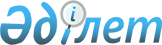 On Veterinary Medicine
					
			
			
			Unofficial translation
		
					The Law of the Republic of Kazakhstan dated 10 July, 2002 No. 339.
      Unofficial translation
      Footnote. Through the whole text:

      words “veterinary supervision” are substituted respectively by the words “veterinary sanitary control”;

      words “veterinary inspectors”, “veterinary inspector” are substituted respectively by the words “veterinary sanitary inspectors”, “veterinary sanitary inspector”;

      words “markets”, “market” are substituted by the words “objects of internal trade”, “object of internal trade”;

      word “products” is substituted respectively by the word “production”;

      words “cargos subject to state veterinary supervision”, “cargo subject to state veterinary supervision” are substituted respectively by the words “transferred (transported) objects”, “transferred (transported) object”;

      words “veterinary control” are substituted respectively by the words “veterinary sanitary control”;

      words “authorized state body in the field of veterinary” are substituted respectively by the words “authorized body” in accordance with the Law of the Republic of Kazakhstan dated 24.07.2009 No. 190-IV (the order of enforcement see Article 2);

      words “through the State Border of the Republic of Kazakhstan” are supplemented respectively by the words “coinciding with the customs border of the Customs Union” in accordance with the Law of the Republic of Kazakhstan dated 30.06.2010 No. 297-IV (shall be enforced from 01.07.2011);

      words “veterinary sanitary control” are substituted respectively by the words “veterinary sanitary control and supervision” in accordance with the Law of the Republic of Kazakhstan dated 06.01.2011 No. 378-IV (shall be enforced upon expiry of ten calendar days after its first official publication).

      words “aul (village)” are substituted respectively by the words “village”, “rural” in accordance with the Constitutional Law of the Republic of Kazakhstan dated 03.07.2013 No. 121-V (shall be enforced upon expiry of ten calendar days after its first official publication);

      the words "Customs union", "customs union" are substituted by the words "Eurasian economic union" in accordance with the Law of the Republic of Kazakhstan dated 26.12.2017 № 124-VI (shall be enforced from 01.01.2018).


      This Law determines legal, organizational and economic basis of carrying out the activity in the field of veterinary medicine and is oriented to ensuring of veterinary sanitary safety.
      Footnote. The Preamble is in the wording of the Law of the Republic of Kazakhstan dated 24.07.2009 No. 190-IV (order of enforcement see Article 2).

 Chapter 1. General provisions Article 1. Basic definitions used in this Law
      The following definitions shall be used in this Law:
      1) is excluded by the Law of the Republic of Kazakhstan dated 28.10.2019 No. 268-VI (shall be enforced upon expiry of ten calendar days after its first official publication);


      1-1) zone - a conditionally limited territory regardless of administrative-territorial division, characterized by an epizootic situation on infectious animal diseases, where anti-epizootic measures are carried out, organized in connection with an outbreak of a disease around its locus or to protect this territory from the occurrence of infectious diseases;
      2) deprived point on disease (deprived point) – territory in which an epizootic source area is detected;
      3) live-stock animals identification data base – part of veterinary record providing single, multilevel system of registration of data of the individual number of an animal, its veterinary treatments including the results of diagnostic tests, as well as data about the owner of the animal, carried out by the state veterinary organizations created by local executive bodies and used by the authorized body;
      3-1) identification of live-stock animals – procedure of recording the animals including assignment of an individual number to animals by use of items (means) of identification, branding with inclusion of information about the live-stock animal into the live-stock animals identification data base and issuance of veterinary passport;
      3-2) emission of individual numbers of live-stock animals (hereinafter – emission of individual numbers) – the set of measures on determination of sequential numeration of individual numbers of live-stock animals and their distribution on administrative territorial divisions of the republic;
      3-3) extract from live-stock animals identification database – details on terms and character of carried out veterinary measures including the results of diagnostic tests extracted from live-stock animals identification database by specialists in the field of veterinary of the state veterinary organizations created by local executive bodies, upon requirement of the owners of animals in the manner and form approved by authorized body;
      3-4) items (means) of identification of live-stock animals – labels (plunging, with radio frequency tag), boluses, chips and other items (means) used for carrying out the identification of live-stock animals;
      3-5) attributes for carrying out the identification of live-stock animals – instruments and devices used for carrying out the identification of live-stock animals;
      3-6) laser station on labeling items (means) for carrying out the identification of live-stock animals (hereinafter – laser station) – organization carrying out marking of individual number on items (means) for carrying out the identification of live-stock animals;
      4) observation zone – a zone, established between the buffer (protective) and safe zones;
      4-1) biological wastes – materials, substances, remains of animal, of vegetative and mineral origin (spoils, aborted and dead-born fetuses, veterinary condemned materials, screenings) created in the result of death of animals, veterinary practical and scientific activity and experiments with living organisms and biological tissues (materials), as well as created in the process of activity of objects of production carrying out growth of animals, procurement (slaughtering), storage, processing and sale of animals, production and raw materials of animal origin, organizations on production, storage and sale of veterinary drugs, feeding stuffs and feed supplements;
      5) buffer (protective) zone - a zone, established to protect the zoosanitary status of a subpopulation of animals in a safe region or a region with an unspecified status by conducting veterinary measures to prevent  introduction of an animal disease pathogen;
      6) veterinary (field of veterinary) – field of special scientific knowledge and practical activity oriented to studying the diseases and food poisoning (affection) of animals, their preventive treatment, diagnostics, treatment and liquidation, ensuring the compliance of objects of the state veterinary sanitary control and supervision with the requirements of the legislation of the Republic of Kazakhstan in the field of veterinary medicine, as well as protection of population from diseases, common for animals and human;
      7) veterinary control post - a subdivision of the department of an authorized body, located on the territory of border and customs points (checkpoints across the State border of the Republic of Kazakhstan coinciding with the customs border of the Eurasian Economic Union), as well as in other places of goods movement across the customs border of the Eurasian Economic Union, located on the territory of the Republic of Kazakhstan within the limits of automobile traffic, and other places, determined by the authorized body, equipped with necessary equipment and devices, carrying out state veterinary-sanitary control and supervision of moved (transported) objects and (or) reception of preliminary information on the import, transit of the moved (transported) objects;
      8) veterinary (veterinary sanitary) rules – regulatory legal act establishing veterinary (veterinary sanitary, zoo-hygiene) requirements to objects of the state veterinary sanitary control and supervision, as well as determining the procedure for conduct of veterinary measures on the basis of veterinary normative standards being compulsory for fulfillment by individuals and legal entities;
      9) veterinary documents - a veterinary certificate, veterinary-sanitary conclusion, issued by state veterinary and sanitary inspectors of the city of republican significance, the capital city, district, city of regional significance to the objects of state veterinary- sanitary control and supervision; a veterinary certificate, issued by an expert in the field of veterinary medicine of state veterinary organizations, created by local executive bodies on an animal, products and raw materials of animal origin, on the epizootic situation in the territory of the respective administrative-territorial unit, as well as by the veterinarian of the production control unit for determining the conformity of animals and products and raw materials of animal origin to veterinary standards in the manner approved by the authorized body;
      10) veterinary passport - a document of the form established by the authorized body, issued as an electronic document, in which, for the purpose of animal registration, the following are indicated: owner, species, gender, color, age (date of birth), individual number of the animal;
      11) veterinary drugs:
      substances designed for preventive treatment, diagnostics and treatment of animal diseases, received from blood, blood plasma, as well as organs of animals, plants, minerals by synthetic procedures or with applying biological technologies;
      substances of vegetable, animal or synthetic origin having pharmacological activity;
      substances used as means of perfumery products or cosmetics for animals;
      substances designed for increase of productivity of animals, disinfection, disinsection and deratization.
      Provisions of this subparagraph shall be applied to medicinal products used (applied) in the field of veterinary medicine;
      12) circulation of veterinary drugs, feeding stuffs and feed supplements – production, storage, transfer, approbation and registration tests (veterinary drugs and feed supplements), confirmation of compliance, safety and quality control, advertisement, sale or applying of veterinary drugs, feed stuffs and feed supplements;
      13) state registration of veterinary drugs, feed supplements – introduction of veterinary drugs by authorized body, feed supplements into state registries of veterinary drugs, feed supplements following the results of their expert examination, approbation and registration tests and issuance of market authorizations of standard form on them;
      14) state registries of veterinary drugs, feed supplements – the lists issued by authorized body containing details on veterinary drugs, feed supplements, passed the state registration and permitted for production, import and application in the Republic of Kazakhstan;
      15) registration tests of veterinary drugs, feed supplements – determination of conformance of veterinary drugs, feed supplements to safety and quality indicators;
      16) approbation of veterinary drug, feed supplements – testing of veterinary drug, feed supplements in restricted laboratory and (or) production conditions for the purpose of determination of their immunobiological properties and epizootological effectiveness, absence of consequences of their effect on organism of animal, as well as environmental safety for establishment of possibility of their using in veterinary practice;
      16-1) veterinary point - a separate subdivision of a state veterinary organization, created by local executive bodies of the region for carrying out activities in the field of veterinary medicine, located in a city of district significance, town, village, rural district;
      17) veterinary sanitary safety – the condition of objects of state veterinary sanitary control and supervision under which health of animals, safety of feed products and raw materials of animal origin, veterinary sanitary welfare of territories, protection of population from diseases, common for animals and human, as well as compliance of objects of the state veterinary sanitary control and supervision with the requirements of the legislation of the Republic of Kazakhstan in the field of veterinary;
      18) veterinary sanitary expert examination – determination of compliance of products and raw materials of animal origin, feed stuffs and feed supplements to veterinary standard normatives by a set of organoleptic, biochemical, microbiological, parasitologic, toxicological and radiological researches;
      19) laboratory of veterinary sanitary expert examination – a legal entity or specialized subdivision of legal entity carrying out veterinary sanitary expert examination of products and raw materials of animal origin, feed stuffs and feed supplements selling on objects of internal trade and (or) at other places;
      19-1) specialist in the field of veterinary medicine – an employee of subdivisions of state bodies carrying out activity in the field of veterinary medicine, state veterinary organizations with high, postsecondary or technical and professional education in specialties of veterinary medicine;
      20) veterinary measures – a set of anti-epizootic, veterinary sanitary procedures oriented to prevention of occurrence, spreading or liquidation of animal diseases, including its preventive treatment, treatment or diagnostics; decontamination (disinfection), confiscation and destruction of animals being contaminated with highly dangerous diseases representing a danger for health of animals and human;
      safety ensuring of products and raw materials of animal origin, feed stuffs and feed supplements including identifying live-stock animals for the purpose of protection of health of animals and human from contagious diseases as well as common for animals and human;
      21) authorized body in the field of veterinary medicine (hereinafter – authorized body) – central executive body carrying out management in the field of veterinary medicine, as well as cross-sector coordination within own powers;
      22) record number – a code including the type of activity and number of object of production;
      23) meat-processing enterprise – industrial complex carrying out slaughtering of animals and processing of products of slaughtering, where the livestock depot, production department, department of production veterinary sanitary control and supervision and other support objects which meet veterinary sanitary norms and requirements;
      24) veterinary examination of an animal - a clinical examination of an animal, conducted to determine the general state of its health by a veterinarian, state veterinary and sanitary inspector;
      25) agent of animal diseases – viruses, bacterias, rickettsia, chlamydia, mycoplasma, prions, protozoan, fungi, helmints, mites, insects;
      26) referential function on diagnostics of animal diseases – carrying out of typing (determination of typical difference within particular type) of agents of highly dangerous, slow and exotic animal diseases, as well as establishment of final diagnosis upon doubtful or contentious cases;
      27) products of animal origin – meat and meat products, milk and milk products, fish and fish products, eggs and egg products, as well as products of bee-farming;
      28) veterinary inspection of products and raw materials of animal origin – conducting an inspection of animals carcasses and organs, products and raw materials of animal origin to identify visible changes, pathological signs of diseases manifestation in them for the purpose of preliminary determination of safety, carried out by the state veterinary and sanitary inspector, veterinarian;
      29) raw materials of animal origin – skin, wool, hair, bristle, fur, feather, endocrine glands, intestines, blood, bones, horns, hooves, other products, received from animals intended for feed stuffs to animals and (or) used in industry;
      29-1) quarantine of animals – separate keeping of newly arrived, imported, purchased, exported, transferred animals for the purpose of conducting diagnostic researches and veterinary treatments;
      30) highly dangerous animal diseases – animal diseases accompanied by rapid or broad spread, high incidence of disease or lethality of animals, high social and economic damage, including diseases, common for animals and human determined by authorized body;
      31) contagious animal diseases – animal diseases arising due to introduction of animal specific infectious agent (invasion) and transmitting from animal to animal and human;
      32) non-contagious animal diseases – animal diseases arising in the result of violation of rules of feeding, keep, care and practical use of animals and not transmitting from animal to animal and human;
      33) enzootic animal diseases – animal diseases characterized by permanent or frequently repeated episodes in particular location, social economic damage, determined by local executive bodies of oblast, cities of republican significance, the capital;
      34) feed stuffs – products of vegetable, animal, mineral, microbiological, chemical origin, used for feeding animals, containing nutrient substance in available form and not having harmful effect on health of animals;
      35) feed supplement – substances of organic, mineral and (or) synthetic origin used as sources of deficient nutrient and mineral substances and vitamins in ration of animals;
      36) quarantine – legal regime providing system of veterinary and administrative and economic measures oriented to restriction or termination of economic communications and suspension of transportation (movement) of transferred (transported) objects between epizootic center of infection, deprived area and territory of veterinary and sanitary welfare for the purpose of liquidation of epizootic center of infection and prevention of spread of the disease;
      36-1) compartment - a subpopulation of animals from one or several livestock farms with a unified biosafety management system, which has a certain zoosanitary status for one or more diseases, that are subject to veterinary control and supervision, prevention and biological safety for trade purposes.
      A compartment may include the facilities on the territories of which slaughter of animals, kept in the specified livestock farms is carried out, as well as processing and storage of animal products obtained from such animals, with the exception of facilities, where only animal products that have passed technological stages, guaranteeing their disinfection are stored or processed;
      37) safe zone – zone free from contagious animal diseases;
      38) deprived zone – zone on which contagious animal diseases are detected;
      38-1) documentary state veterinary and sanitary control - verification of documents confirming safety, availability of permits for export, import and transit of moved (transported) objects, taking into account the assessment of the epizootic situation in the relevant territory, as well as compliance of the content of issued documents with the Unified veterinary (veterinary and sanitary) requirements of the Eurasian Economic Union;
      39) transferred (transported) objects subject to state veterinary sanitary control and supervision (hereinafter – transferred (transported) objects) – animals, gametal and somatic cells of animals, animal disease agent strains, products and raw materials of animal origin, veterinary drugs, feed stuffs and feed supplements, pathologic material or samples, selected from them, samples of water, air, soil, plants, items and attributes of veterinary and zoo-hygiene destination, as well as all the types of tare used for their packing and transport vehicles transporting such transferred (transported) objects;
      39-1) monitoring – state supervision system of the condition of objects of veterinary sanitary control and supervision including their analysis, assessment and forecast carried out in the manner established by authorized body;
      39-2) regionalization - the process of determining the status of a state or its administrative-territorial unit (village, town, rural district, district in a city, city, district, region) for an infectious disease, in which a subpopulation of animals has a certain zoosanitary status for an infectious disease, for which the measures of veterinary control and supervision, prevention, liquidation and ensuring biological safety of facilities subject to state veterinary and sanitary control and supervision are taken;
      39-3) processing centre – structural subdivision of state veterinary organization created by the Government of the Republic of Kazakhstan carrying out functions in accordance with this Law;
      40) expert examination act (minutes of tests) – document issued by veterinary laboratories following the results of diagnostics or veterinary sanitary expert examination of transferred (transported) objects;
      41) slaughtering area (area for slaughtering live-stock animals) – premises (place) designed for the period of absence of meat processing enterprises or slaughtering points for carrying out the slaughtering of livestock in compliance with veterinary sanitary rules and conduct of veterinary inspection of animal and products of its slaughtering;
      42) slaughtering station – specialized premise equipped by equipment for slaughtering the animals and primary processing of slaughtering products of animals which meet veterinary sanitary norms and requirements with conduct of veterinary and sanitary expert examination;
      42-1) registration – procedure of inputting the information on laser stations, items (means) and attributes for carrying out the identification of live-stock animals and their producers into data base on emission of individual numbers;
      42-2) physical state veterinary and sanitary control – inspection of the objects under control to the state veterinary and sanitary control and supervision of the moved (transported) objects and veterinary inspection of animals, production and raw materials of animal origin, verification of compliance with the data, specified in the shown accompanying veterinary documents, exclusion of existence of the objects which are not specified in them, as well as the joint movement (transportation) of incompatible objects, control of compliance of the vehicle, conditions and the mode of movement (transportation), packaging and labeling to the established veterinary and sanitary requirements;
      43) objects of internal trade – trade establishments carrying out the sale of animals, products and raw materials of animal origin, veterinary drugs, feed stuffs and feed supplements, as well as public catering facilities;
      44) restrictive measures – legal regime providing system of veterinary, administrative and economic measures oriented to partial restriction of economic communications and suspension of transportation (movement) of transferred (transported) objects in epizootic center of infection and deprived area for the purpose of prevention of spread of animal diseases and reaching veterinary sanitary welfare;
      44-1) emergency measures - measures for immediate localization and liquidation of foci of  distribution for the first or newly discovered in the territory of the Republic of Kazakhstan of especially dangerous, exotic animal diseases in the manner, determined by veterinary (veterinary and sanitary) rules;
      45) epizooty – mass spread of highly dangerous and other infectious animal diseases in the territory of the relevant administrative and territorial entity;
      45-1) act of epizootological examination – document issued by state veterinary sanitary inspector following the results of examining the reasons of occurrence of epizootological source areas and detection of conditions enabling or impeding spread of animal diseases, as well as upon quarantine of animals;
      46) epizootological monitoring – system of collecting quantitative data on spreading of animal diseases including epizootological examination and information on regularity of development of specific animal disease, natural geographic and economic (household) conditions of territories of their inhabitation (keep, breeding) conducted veterinary measures and their following statistical processing for analysis of effectiveness of veterinary measures and forecasting of occurrence, development and liquidation of epizooty or panzootic;
      47) epizootological source area – restricted territory or premise where the source of infectious agent, factors of transmission and susceptible animals are.
      Footnote. Article 1 is in the wording of the Law of theRepublic of Kazakhstan dated 24.07.2009 No. 190 (order enforcement see Article 2); as amended by the Laws of the Republic of Kazakhstan dated 10.01.2011 No. 383-IV (shall be enforced upon expiry of ten calendar days after its first official publication); dated 05.07.2011 No. 452-IV (shall be enforced from 13.10.2011); dated 12.01.2012 No. 540-IV (shall be enforced upon expiry of ten calendar days after its first official publication); dated 13.06.2013 No. 102-V (shall be enforced upon expiry of ten calendar days after its first official publication); dated 17.01.2014 No. 165-V (shall be enforced upon expiry of ten calendar days after the date of its first official publication); dated 29.09.2014. No 239-V (shall be enforced upon expiry of ten calendar days after the date of its first official publication); dated 10.11.2014 № 249-V (shall be enforced upon expiry of ninety calendar days after its first official publication); dated 03.04.2019 № 243-VI (shall be enforced upon expiry of ten calendar days after its first official publication); dated 28.10.2019 No. 268-VI (the order of enforcement see Article 2); dated 05.01.2021 No. 408-VI (effective ten calendar days after the date of its first official publication).

 Article 2. Legislation of the Republic of Kazakhstan in the field of veterinary medicine
      1. Legislation of the Republic of Kazakhstan in the field of veterinary medicine is based on the Constitution of the Republic of Kazakhstan and consists of this Law and other regulatory legal acts of the Republic of Kazakhstan.
      2. If international treaty ratified by the Republic of Kazakhstan establishes other rules than those contained in this Law, the rules of international treaties shall be applied. Article 3. Main tasks in the field of veterinary medicine
      Main tasks in the field of veterinary medicine are:
      1) protection of animals from diseases and their treatment;
      2) protection of health of population from diseases, common for animals and human;
      3) ensuring of veterinary sanitary safety;
      4) protection of the territory of the Republic of Kazakhstan from importation and spread of contagious and exotic animal diseases from other states;
      5) control of safety and quality of veterinary drugs, feed stuffs and feed supplements;
      6) development and use of means and methods of diagnostics, fight against animal diseases and ensuring of veterinary sanitary safety;
      7) prevention and liquidation of environmental pollution upon carrying out of the activity in the field of veterinary medicine by individuals and legal entities;
      8) development of veterinary science, preparation and raising of qualification of specialists in the field of veterinary medicine, individuals and legal entities carrying out entrepreneurial activity in the field of veterinary medicine.
      Footnote. Article 3 as amended by the Laws of the Republic of Kazakhstan dated 29.12.2006 No. 109 (the order of enforcement see Article 2); dated 24.07.2009 No. 190 (the order of enforcement see Article 2); dated 17.01.2014 No. 165-V (shall be enforced upon expiry of ten calendar days after the date of its first official publication).

 Chapter 2. State regulation in the field of veterinary medicine Article 4. State policy in the field of veterinary medicine
      State policy in the field of veterinary medicine is oriented to:
      1) carrying out of state veterinary sanitary control and supervision upon production, storage and sale of transferred (transported) objects;
      2) is excluded by the Law of the Republic of Kazakhstan dated 10.07.2012 No. 34-V (shall be enforced from the date of its first official publication);
      3) protection of territory of the Republic of Kazakhstan from importation and spread contagious and exotic animal diseases from other states;
      4) ensuring of independence of the state veterinary sanitary control and supervision;
      5) development of veterinary (veterinary and sanitary) rules, norms and veterinary standards on a scientific basis, with regard to an objective assessment of the epizootic situation and international standards in veterinary medicine, the legislation of the Republic of Kazakhstan in biological safety;
      6) reaching higher level of carrying out veterinary measures than it is provided by international recommendations in existence of their scientific rationale;
      7) prevention of unreasonable restrictions in selling transferred (transported) objects upon carrying out of veterinary measures for the purpose of ensuring of veterinary sanitary welfare;
      7-1) ensuring of interaction of state bodies upon carrying out of veterinary measures;
      8) compensation of the costs of:
      confiscated and destructed affected animals, products and raw materials of animal origin representing danger for life of animals and human;
      animals, products and raw materials of animal origin decontaminated (disinfected) and processed without confiscation, representing danger for life of animals and human.
      Footnote. Article 4 as amended by the Laws of the Republic of Kazakhstan dated 24.07.2009 No. 190 (the order of enforcement see Article 2); dated 10.07.2012 No. 34-V (shall be enforced from the date of its first official publication); dated 17.01.2014 No. 165-V (shall be enforced upon expiry of ten calendar days after the date of its first official publication); dated 21.05.2022 No. 123-VII (shall be enforced six months after the date of its first official publication).

 Article 5. Competence of the Government of the Republic of Kazakhstan in the field of veterinary medicine
      The competence of the Government of the Republic of Kazakhstan in the field of veterinary medicine shall include:
      1) development of main directions of state policy in the field of veterinary medicine;
      2) is excluded by the Law of the Republic of Kazakhstan dated 03.07.2013 No. 124-V (shall be enforced upon expiry of ten calendar days after its first official publication);

      3)-7) are excluded by the Law of the Republic of Kazakhstan dated 29.09.2014. No 239-V (shall be enforced upon expiry of ten calendar days after the date of its first official publication);

      8) is excluded by the Law of the Republic of Kazakhstan dated 19.04.2023 No. 223-VII (shall be enforced upon expiry of ten calendar days after the day of its first official publication);

      9)-16) are excluded by the Law of the Republic of Kazakhstan dated 29.09.2014. No 239-V (shall be enforced upon expiry of ten calendar days after the date of its first official publication);

      17) is excluded by the Law of the Republic of Kazakhstan dated 13.06.2013 No. 102-V (shall be enforced upon expiry of ten calendar days after its first official publication).

      18) – 18-18) are excluded by the Law of the Republic of Kazakhstan dated 29.09.2014. No 239-V (shall be enforced upon expiry of ten calendar days after the date of its first official publication);

      19) is excluded by the Law of the Republic of Kazakhstan dated 19.04.2023 No. 223-VII (shall be enforced upon expiry of ten calendar days after the day of its first official publication).

      Footnote. Article 5 is in the wording of the Law of the Republic of Kazakhstan dated 24.07.2009 No. 190 (the order of enforcement see Article 2); as amended by the Laws of the Republic of Kazakhstan dated 05.07.2011 No. 452-IV (shall be enforced from 13.10.2011); dated 15.07.2011 No. 461-IV (shall be enforced from 30.01.2012); dated 12.01.2012 No. 540-IV (shall be enforced upon expiry of ten calendar days after its first official publication); dated 13.06.2013 No. 102-V (shall be enforced upon expiry of ten calendar days after its first official publication); dated 03.07.2013 No. 124-V (shall be enforced upon expiry of ten calendar days after its first official publication); dated 18.01.2014 No. 165-V (the order of enforcement see Article 2); dated 29.09.2014. No 239-V (shall be enforced upon expiry of ten calendar days after the date of its first official publication); dated 19.04.2023 No. 223-VII (shall be enforced upon expiry of ten calendar days after the day of its first official publication).

 Article 6. Veterinary system of the Republic of Kazakhstan
      Veterinary system of the Republic of Kazakhstan shall include:
      1) the Government of the Republic of Kazakhstan;
      1-1) authorized body;
      2) subdivisions of state bodies carrying out the activity in the field of veterinary medicine;
      3) state veterinary organizations created in accordance with the normative standard of the state veterinary organizations network;
      4) individuals and legal entities carrying out entrepreneurial activity in the field of veterinary medicine.
      Footnote. Article 6 as amended by the Laws of the Republic of Kazakhstan dated 24.07.2009 No. 190 (the order of enforcement see Article 2); dated 17.01.2014 No. 165-V (shall be enforced upon expiry of ten calendar days after the date of its first official publication).

 Article 7. Bodies of public administration in the field of veterinary medicine
      1. Bodies of public administration in the field of veterinary medicine shall include authorized body, including its department carrying out state veterinary sanitary control and supervision, with territorial subdivisions as well as veterinary control posts.
      2. Head of authorized body shall have the right to assign special title “Senior state veterinary sanitary inspector of the Republic of Kazakhstan” to a head of department.
      Head of department shall have the right to assign special title “deputy Senior state veterinary sanitary inspector of the Republic of Kazakhstan”, and special titles “senior state veterinary sanitary inspector” and “deputy senior state veterinary sanitary inspector” to the relevant positions of administrative state servants of territorial subdivisions of the department.
      Other civil servants of department immediately carrying out state veterinary sanitary control and supervision are the state veterinary sanitary inspectors.
      Footnote. Article 7 is in the wording of the Law of the Republic of Kazakhstan dated 24.07.2009 No. 190 (the order of enforcement see Article 2).

 Article 8. Competence of authorized body
      Competence of authorized body shall include:
      1) formation and implementation of state policy in the field of veterinary medicine;
      1-1) carrying out of coordination and organizational supervision of local executive bodies in the field of veterinary medicine;
      2) organization and carrying out of the state veterinary sanitary control and supervision for compliance with the legislation of the Republic of Kazakhstan in the field of veterinary medicine by individuals and legal entities;
      3) is excluded by the Law of the Republic of Kazakhstan dated 03.07.2013 No. 124-V (shall be enforced upon expiry of ten calendar days after its first official publication);


      4) development of the list of highly dangerous animal diseases, preventive treatment, diagnostics and liquidation of which shall be implemented out of budget funds;
      5) is excluded by the Law of the Republic of Kazakhstan dated 13.06.2013 No. 102-V (shall be enforced upon expiry of ten calendar days after its first official publication).


      6) approval, organization and ensuring of veterinary measures on preventive treatment, diagnostics and liquidation of highly dangerous animal diseases;
      7) organization of protection of the territory of the Republic of Kazakhstan from importation and spread of contagious and exotic animal diseases from other states;
      8) carrying out of the state procurement of veterinary drugs and services on their storage, transportation (delivery) and use in the manner established by the legislation of the Republic of Kazakhstan;
      9) development of veterinary (veterinary sanitary) rules and other regulatory legal acts in the field of veterinary medicine in the manner established by the legislation of the Republic of Kazakhstan;
      10) elaboration and approval of qualification requirements to the activity in the field of veterinary medicine;
      11) organization of veterinary scientific researches and retraining of specialists in the field of veterinary medicine, individual and legal entities carrying out entrepreneurial activity in the field of veterinary medicine;
      12) conduct of epizootic monitoring, survey of epizootic source areas in case of their occurrence;
      13) carrying out control of veterinary drugs, feed additives, devices, tools, as well as organizing testing, registration testings of veterinary drugs, feed additives and maintaining their state registers;
      14) issuance of conclusions regarding new veterinary drugs, feed stuffs and feed supplements;
      15) is excluded by the Law of the Republic of Kazakhstan dated 13.06.2013 No. 102-V (shall be enforced upon expiry of ten calendar days after its first official publication).


      16) representation of the Republic of Kazakhstan in international organizations in the field of veterinary medicine in the manner established by the legislation of the Republic of Kazakhstan, as well as ensuring the cooperation with them;
      17) recognition of equivalency of veterinary sanitary measures of other countries, if the measures ensure proper level of welfare in the territory of the Republic of Kazakhstan;
      18) imposition of temporary veterinary sanitary measures in cases when scientific rationale of exporting country is insufficient on the basis of available proper information, including information received from international organizations;
      19) determination of territory or its art being free from diseases or with insignificant spread of diseases, carrying out of the state veterinary sanitary control and supervision of exported transferred (transported) objects of these territories, representing confirmations to importing country and ensuring the access to its representatives for conducting inspection of these territories in cases provided by international treaties ratified by the Republic of Kazakhstan;
      20) approval of veterinary normative standards based on sufficient scientific rationale and in recognition of consequences for life and health of animals and human, as well as the relevant international requirements;
      21) is excluded by the Law of the Republic of Kazakhstan dated 29.03.2016 No. 479-V (shall be enforced from 01.01.2018);


      22) development of technical regulations in the field of veterinary medicine;
      22-1) consideration of drafts documents on standardization within the competence, as well as preparation of proposals for the development, amendment, revision and cancellation of national, interstate standards, national classifiers of technical and economic information and recommendations on standardization for submission to the authorized body in the sphere of standardization;
      23) is excluded by the Law of the Republic of Kazakhstan dated 24.05.2018 No. 156-VI (shall be enforced upon expiry of ten calendar days after its first official publication);


      24) determining the order of regionalization, dividing the territory into zones, compartment;
      24-1) making a decision on dividing the territory into a compartment, on regionalization;
      25) coordination of the plan of veterinary measures on ensuring of veterinary sanitary safety in the territory of the relevant administrative territorial entity;
      26) approval of the procedure and normative standard of formation, use and write-off of republican stock of veterinary drugs;
      27) organization of state procurement, storage, use and write-off of republican stock of veterinary drugs;
      28) approval of procedure and normative standard of writing-off of veterinary drugs, feed stuffs and feed supplements upon their use, as well as destruction upon expiry of terms and their storage or recognition as improper for use for the purpose intended following the results of laboratory investigations;
      29) development of procedure for carrying out of transportation (movement) of transferred (transported) objects in the territory of the Republic of Kazakhstan;
      30) development of procedure for issuance of permit for export, import and transit of transferred (transported) objects in recognition of assessment of epizootic situation in the relevant territory;
      31) rendering of decision on conduct of the state veterinary sanitary control and supervision and on determination of organizations from which the import of transferred (transported) objects is allowed;
      32) development of procedure for assignment and assignment of record numbers to objects of production carrying out growth of animals, procurement (slaughtering), storage, processing and sale of animals, products and raw materials of animal origin, as well as organizations on production, storage and sale of veterinary drugs, feed stuffs and feed supplements;
      32-1) assignment of accounting numbers to production facilities engaged in raising animals, harvesting (slaughter), storage, processing and sale of animals, products and raw materials of animal origin, as well as to the organizations for production, storage and sale of veterinary drugs, feed and feed additives and maintaining their register;
      33) carrying out of state veterinary sanitary control and supervision of use, transportation (delivery), storage and destruction of animal disease agent strains in organizations used in the field of veterinary medicine;
      34) development of the rules of selecting samples of transferred (transported) objects and biological material;
      35) approval of recommendations and methodological instructive regulations on carrying out of veterinary measures;
      36) is excluded by the Law of the Republic of Kazakhstan dated 17.01.2014 No. 165-V (shall be enforced upon expiry of ten calendar days after the date of its first official publication);


      37) development of typical provision on subdivisions of local executive bodies carrying out activity in the field of veterinary medicine;
      38) development of procedure for identification of live-stock animals;
      38-1) development of rules of functioning processing centre;
      38-2) development of rules of registering laser stations, items (means) and attributes for carrying out the identification of live-stock animals and producers;
      39) approval of the rules of formation and maintenance of live-stock animals identification database and issuance of extract from it;
      40) compensation of the costs of recovered and destructed affected animals, products and raw materials of animal origin to owners, representing a danger for health of animals and human;
      41) provision of information on epizootic situation to individuals and legal entities in the country of export, import and transit;
      42) development of procedure for organization of conducting slaughtering of live-stock animals intended for the following sale;
      43) is excluded by the Law of the Republic of Kazakhstan dated 29.12.2014 № 269-V (shall be enforced from 01.01.2015);


      44) development and approval of veterinary (veterinary sanitary) normative standards, forms of veterinary recording and reporting;
      45) development of procedure for maintenance, representing of veterinary recording and reporting;
      46) is excluded by the Law of the Republic of Kazakhstan dated 16.05.2014 No. 203-V (shall be enforced upon expiry of six months after the date of its first official publication);


      46-1) development of veterinary (veterinary sanitary) requirements to objects of production carrying out growth, sale of animals;
      46-2) development of veterinary (veterinary sanitary) requirements to objects of production carrying out procurement (slaughtering of animals), storage, processing and sale of products and raw materials of animal origin;
      46-3) development of veterinary (veterinary sanitary) requirements to organizations on production, storage and sale of veterinary drugs, feed stuffs and feed supplements;
      46-4) development of procedure for issuance of veterinary documents and requirements to their blanks;
      46-5) approval of rules of planning and conducting veterinary measures against highly dangerous animal diseases;
      46-6) approval of procedure for coordination of normative and technical documentation on new, modified veterinary drugs, feed supplements;
      46-7) issuance of the act of epizootological;
      46-8) is excluded by the Law dated 28.10.2019 No. 268-VI (shall be enforced upon expiry of twenty-one calendar days after its first official publication);


      46-9) licensing of production of drugs of veterinary purpose in accordance with the legislation of the Republic of Kazakhstan;
      46-10) development of the state normative standard of the state veterinary organizations network;
      46-11) development of procedure for utilization, destruction of biological wastes;
      46-12) approval of the plan of state monitoring on ensuring of food safety;
      46-13) development of the rules of issuance of the act of expert examination (minutes of tests);
      46-14) development of the rules of conducting veterinary sanitary expert examination;
      46-15) development of the rules of conducting state registration of veterinary drugs, feed supplements;
      46-16) development of the rules of sale of animals;
      46-17) development of the rules of quarantine of animals;
      46-18) development of the rules of conducting disinfection, disinsection, deratization;
      46-19) development of the rules of conducting epizootic monitoring;
      46-20) development and approval of the rules for testing and registration testings of veterinary drugs, feed additives;
      46-21) development of the rules of handling with animals;
      46-22) development of the rules of establishment or removal of restrictive measures and quarantine;
      46-23) development of the rules of interaction of state bodies upon conducting veterinary measures;
      46-24) approval of the rules of conducting diagnostics testing;
      46-25) development and approval of the form of a protocol on administrative offenses in the field of veterinary medicine, as well as the procedure for its preparation and adoption;
      46-26) development and approval of a methodology for calculating target indicators in the field of veterinary medicine to assess the effectiveness of activity of local executive bodies, carrying out activities in the field of veterinary medicine;
      46-27) approval of planned values of target indicators in the field of veterinary medicine by regions;
      46-28) development and approval of the rules for the formation, maintenance and upkeep of working collections of pathogenic and industrial microorganisms used in veterinary medicine;
      46-29) development and approval of the rules for maintaining a register of burial grounds for cattle (biothermal pits);
      46-30) keeping a register of burial grounds for cattle (biothermal pits);
      46-31) development and approval of the rules for the use of technical means for photography and video filming in the implementation of state veterinary and sanitary control and supervision;
      47) carrying out of other powers provided by this Law, other Laws of the Republic of Kazakhstan, acts of the President of the Republic of Kazakhstan and the Government of the Republic of Kazakhstan.
      Footnote. Article 8 is in the wording of the Law of the Republic of Kazakhstan dated 24.07.2009 No. 190 (the order of enforcement see Article 2); as amended by the Laws of the Republic of Kazakhstan dated 05.07.2011 No. 452-IV (shall be enforced from 13.10.2011); dated 15.07.2011 NO. 461-IV (shall be enforced from 30.01.2012); dated 12.01.2012 No. 540-IV (the order of enforcement see Article 2); dated 10.07.2012 No. 36-V (shall be enforced upon expiry of ten calendar days after its first official publication); dated 13.06.2013 No. 102-V (shall be enforced upon expiry of ten calendar days after its first official publication); dated 03.07.2013 No. 124-V (shall be enforced upon expiry of ten calendar days after its first official publication); dated 17.01.2014 No. 165-V (the order of enforcement see Article 2); dated 16.05.2014 No. 203-V (shall be enforced upon expiry of six months after the date of its first official publication); dated 29.09.2014 No. 239-V (shall be enforced upon expiry of ten calendar days after the date of its first official publication); dated 29.12.2014 No. 269-V (shall be enforced from 01.01.2015); dated 29.03.2016 No. 479-V (shall be enforced from 01.01.2018); dated 24.05.2018 No. 156-VI (shall be enforced upon expiry of ten calendar days after its first official publication); dated 05.10.2018 No. 184-VI (shall be enforced upon expiry of six months after its first official publication); dated 28.10.2019 No. 268-VI (the order of enforcement see Article 2); dated 05.01.2021 No. 408-VI (effective ten calendar days after the date of its first official publication); dated 21.05.2022 No. 123-VII (shall be enforced six months after the date of its first official publication); dated 19.04.2023 No. 223-VII (shall be enforced upon expiry of ten calendar days after the day of its first official publication).

 Article 9. Subdivisions of state bodies carrying out activity in the field of veterinary medicine
      1. Subdivisions of state bodies carrying out activity in the field of veterinary medicine are:
      1) subdivisions of local executive bodies of regions, cities of republican significance, the capital city, carrying out activities in the field of veterinary medicine;
      2) subdivisions of state bodies maintaining and using the animals.
      2. Subdivisions of local executive bodies of regions, cities of republican significance, the capital city shall carry out activities in the field of veterinary medicine in accordance with this Law and shall be created in the form of independent subdivisions.
      Subdivisions of local executive bodies of regions, carrying out activities in the field of veterinary medicine are allowed to have fixed representatives at the level of districts and cities of regional significance.
      2-1. The head of the subdivision of local executive bodies of regions, cities of republican significance, the capital city, carrying out activities in the field of veterinary medicine, shall be the chief state veterinarian, and other officials shall be state veterinarians.
      3. State bodies maintaining and using the animals shall have the right to establish subdivisions in the manner provided by the legislation of the Republic of Kazakhstan for the purpose of carrying out of activity in the field of veterinary medicine:
      1) preventive treatment and diagnostics of diseases, treatment of animals belonging to the relevant state bodies;
      2) state veterinary sanitary control and supervision of objects of state veterinary sanitary control and supervision belonging to the relevant state bodies.
      4. Subdivisions of state bodies mentioned in paragraph 3 of this Article shall be governed by the legislation of the Republic of Kazakhstan in the field of veterinary medicine.
      5. Subdivisions of state bodies carrying out the activity in the field of veterinary medicine shall maintain veterinary recording and reporting and represent them in the manner provided by the legislation of the Republic of Kazakhstan in the field of veterinary medicine.
      Footnote. Article 9 is in the wording of the Law of the Republic of Kazakhstan dated 24.07.2009 No. 190 (the order of enforcement see Article 2); as amended by the Laws of the Republic of Kazakhstan dated 12.01.2012 No. 540-IV (shall be enforced upon expiry of ten calendar days after its first official publication); dated 17.01.2014 No. 165-V (shall be enforced upon expiry of ten calendar days after the date of its first official publication); dated 28.10. 2019 No. 268-VI (shall be enforced upon expiry of ten calendar days after its first official publication).

 Article 10. Competence of local executive bodies of oblast, cities of republican significance, the capital, districts, cities of oblast significance
      Footnote. Title as amended by the Law of the Republic of Kazakhstan dated 12.01.2012 No. 540-IV (shall be enforced upon expiry of ten calendar days after its first official publication).
      1. The competence of local executive bodies of oblast shall include:
      1) organization of protection of health of population from diseases, common for animals and human jointly with authorized state body in the field of health care service and carrying out of mutual exchange of information;
      1-1) implementation of state policy in the field of veterinary medicine;
      2) making decisions on establishment of quarantine or restrictive measures upon recommendations of the senior state veterinary sanitary inspector of the relevant territory in case of occurrence of contagious diseases of animals in two and more districts located in the territory of oblast;
      3) making decisions on removal of restrictive measures or quarantine upon recommendations of the senior state veterinary sanitary inspector of the relevant territory after conduct of a set of veterinary measures on liquidation of source areas of contagious animal diseases occurred in two and more districts located in the territory of this oblast;
      4) licensing of veterinary and sanitary inspection of products and raw materials of animal origin in accordance with the legislation of the Republic of Kazakhstan on permits and notifications;
      4-1) receipt of notifications from individuals and legal entities about the beginning or termination of entrepreneurial activity in the field of veterinary medicine, as well as maintaining a state electronic register of permits and notifications in accordance with the Law of the Republic of Kazakhstan “On Permits and Notifications”;
      4-2) organization of construction, reconstruction of burial grounds for cattle (biothermal pits) and ensuring their maintenance;
      4-3) submission for approval to the local representative body of the region of the rules for keeping animals, the rules for keeping and walking domestic animals, the rules for trapping, temporary keeping and killing of animals, suggestions for establishing the boundaries of sanitary zones for keeping animals;
      4-4) organization and ensuring the provision of information on ongoing veterinary activities to the interested persons;
      4-5) organization of state commissions for the commissioning of production facilities, carrying out raising animals, harvesting (slaughter), storage, processing and sale of animals, products and raw materials of animal origin, as well as organizations for the production, storage and sale of veterinary drugs, feed and feed additives;
      4-6) neutralization (decontamination) and processing without withdrawal of animals, products and raw materials of animal origin that pose a danger to the health of animals and humans;
      4-7) reimbursement to the owners of the cost of neutralized (decontaminated) and processed without withdrawal of animals, products and raw materials of animal origin that pose a danger to the health of animals and humans;
      4-8) organization of sanitary slaughter of sick animals;
      4-9) organization of trapping, temporary keeping and killing of animals;
      5) rendering of decision on division of territory into zones in the manner established by the authorized body;
      6) approval of the plan of veterinary measures on ensuring of veterinary sanitary safety in the territory of the relevant administrative territorial entity in coordination with authorized body;
      7) coordination of organization and conduct of veterinary measures for ensuring veterinary and sanitary safety on the territory of the corresponding administrative-territorial unit;
      8) organization of storage, transportation (delivery) of veterinary drugs for the prevention of especially dangerous animal diseases, with the exception of the republican stock of veterinary drugs;
      9) is excluded by the Law of the Republic of Kazakhstan dated 13.06.2013 No. 102-V (shall be enforced upon expiry of ten calendar days after its first official publication).


      10) development and approval of qualification requirements for activities in veterinary medicine;
      10-1) determination of the need for products (means) and attributes for conducting identification of farm animals and transferring information to the processing center;
      10-2) is excluded by the Law of the Republic of Kazakhstan dated 17.01.2014 No. 165-V (shall be enforced from 01.01.2015);


      11) organization of maintaining live-stock animals identification data base;
      11-1) is excluded by the Law of the Republic of Kazakhstan dated 28.10.2019 No. 268-VI (shall be enforced upon expiry of ten calendar days after its first official publication);

      11-2) is excluded by the Law of the Republic of Kazakhstan dated 28.10.2019 No. 268-VI (shall be enforced upon expiry of ten calendar days after its first official publication);


      11-3) conducting inspection of epizootic centers in case of their occurrence;
      11-4) is excluded by the Law of the Republic of Kazakhstan dated 28.10.2019 No. 268-VI (shall be enforced upon expiry of ten calendar days after its first official publication);


      11-5) issuance of the act of epizootological examination;
      11-6) is excluded by the Law of the Republic of Kazakhstan dated 28.10.2019 No. 268-VI (shall be enforced upon expiry of ten calendar days after its first official publication);

      11-7) is excluded by the Law of the Republic of Kazakhstan dated 28.10.2019 No. 268-VI (shall be enforced upon expiry of ten calendar days after its first official publication);

      11-8) is excluded by the Law of the Republic of Kazakhstan dated 28.10.2019 No. 268-VI (shall be enforced upon expiry of ten calendar days after its first official publication);


      12) digest, analysis of veterinary recording and reporting and their representation to authorized body;
      13) is excluded by the Law of the Republic of Kazakhstan dated 17.01.2014 No. 165-V (shall be enforced upon expiry of ten calendar days after the date of its first official publication);


      14) carrying out public procurement of veterinary drugs for prevention and diagnosis of enzootic animal diseases, services for their prevention and diagnosis, organization of storage and transportation (delivery) of veterinary drugs, conducting veterinary measures for prevention and diagnosis of animal enzootic diseases;
      15) ensuring of performing veterinary measures on preventive treatment of highly dangerous animal diseases according to the list approved by the Government of the Republic of Kazakhstan, as well as enzootic animal diseases;
      16) is excluded by the Law of the Republic of Kazakhstan dated 12.01.2012 No. 540-IV (shall be enforced upon expiry of ten calendar days after its first official publication);


      17) organization and conduct of educational work of the population on the issues of veterinary medicine;
      17-1) organization of carrying out measures on identifying live-stock animals;
      17-2) participation in the state commissions on acceptance of objects of production into operation, carrying out growth of animals, procurement (slaughtering), storage, processing and sale of animals, products and raw materials of animal origin, as well as organizations on production, storage and sale of veterinary drugs, feed stuffs and feed supplements;
      17-3) approval of the list of enzootic animal diseases, preventive treatment and diagnostics of which shall be carried out at the expense of budget funds;
      17-4) organization of collection and compilation of data (information) about burial grounds for cattle (biothermal pits) for inclusion in the register of burial grounds for cattle (biothermal pits);
      17-5) public procurement, conclusion of supply contracts with suppliers based on its results, as well as ensuring and provision of services for storage and transportation (delivery) of products (means) and attributes for identifying farm animals to customers;
      17-6) selective selection of products (means) and attributes for identification of farm animals during their supply to determine compliance with the requirements established by the legislation of the Republic of Kazakhstan in the field of veterinary medicine;
      17-7) formation of a stock of products (means) and attributes for identification of farm animals;
      18) carrying out of other powers in behalf of local public administration, imposed on local executive bodies by the legislation of the Republic of Kazakhstan.
      1-1. Competence of local executive bodies of cities of republican significance, the capital shall include:
      1) organization of protection of health of population from diseases, common for animals and human jointly with authorized state body in the field of health care service and carrying out of mutual information exchange;
      1-1) implementation of state policy in the field of veterinary medicine;
      2) making decisions on establishment of quarantine or restrictive measures upon recommendations of the senior state veterinary sanitary inspector in case of occurrence of contagious animal diseases in the territory of the city of republican significance, the capital;
      3) making decisions on removal of restrictive measures or quarantine upon recommendations of the senior state veterinary sanitary inspector after conduct of a set of veterinary measures on liquidation of source areas of contagious animal diseases occurred in the territory of the city of republican significance, the capital;
      4) licensing of veterinary and sanitary examination of products and raw materials of animal origin in accordance with the legislation of the Republic of Kazakhstan on permits and notifications;
      4-1) receiving notifications from individuals and legal entities on the beginning or termination of business activities in the field of veterinary medicine, as well as maintaining the state electronic register of permits and notifications in accordance with the Law of the Republic of Kazakhstan "On Permits and Notifications";
      5) rendering of decision on division of territory into zones in the manner established by authorized body;
      6) approval of the plan of veterinary measures on ensuring of veterinary sanitary safety in the territory of the relevant administrative territorial entity in coordination with authorized body;
      7) coordination of organization and conduct of veterinary measures on ensuring veterinary and sanitary safety in the territory of the corresponding administrative-territorial unit;
      8) organization of storage, transportation (delivery) of veterinary drugs on preventive treatment of highly hazardous animal diseases, with the exception of republican stock of veterinary drugs;
      9) is excluded by the Law of the Republic of Kazakhstan dated 13.06.2013 No. 102-V (shall be enforced upon expiry of ten calendar days after its first official publication).


      10) public procurement of services for the transportation (delivery) of products (means) and attributes for the identification of farm animals;
      11) organization of maintaining live-stock animals identification database;
      11-1) is excluded by the Law of the Republic of Kazakhstan dated 28.10.2019 No. 268-VI (shall be enforced upon expiry of ten calendar days after its first official publication);

      11-2) is excluded by the Law of the Republic of Kazakhstan dated 28.10.2019 No. 268-VI (shall be enforced upon expiry of ten calendar days after its first official publication);

      11-3) is excluded by the Law of the Republic of Kazakhstan dated 28.10.2019 No. 268-VI (shall be enforced upon expiry of ten calendar days after its first official publication);


      11-4) conducting inspection of epizootic centers in case of their occurrence;
      11-5) is excluded by the Law of the Republic of Kazakhstan dated 28.10.2019 No. 268-VI (shall be enforced upon expiry of ten calendar days after its first official publication);


      11-6) issuance of the act of epizootological examination;
      11-7) is excluded by the Law of the Republic of Kazakhstan dated 28.10.2019 No. 268-VI (shall be enforced upon expiry of ten calendar days after its first official publication);

      11-8) is excluded by the Law of the Republic of Kazakhstan dated 28.10.2019 No. 268-VI (shall be enforced upon expiry of ten calendar days after its first official publication);

      11-9) is excluded by the Law of the Republic of Kazakhstan dated 28.10.2019 No. 268-VI (shall be enforced upon expiry of ten calendar days after its first official publication);


      11-10) organization of collection and compilation of data (information) about burial grounds for cattle (biothermal pits) for inclusion in the register of burial grounds for cattle (biothermal pits);
      12) digest, analysis of veterinary recording and reporting and their representation to authorized body;
      13) is excluded by the Law of the Republic of Kazakhstan dated 17.01.2014 o. 165-V (shall be enforced upon expiry of ten calendar days after the date of its first official publication);


      14) carrying out of the state procurement of veterinary drugs on preventive treatment and diagnostics of enzootic animal diseases;
      15) organization of storage and transportation (delivery) of veterinary drugs, carrying out of veterinary measures on identifying and diagnostics of enzootic animal diseases;
      16) ensuring of performance of veterinary measures on preventive treatment of highly dangerous animal diseases according to the list approved by the Government of the Republic of Kazakhstan, as well as enzootic animal diseases;
      17) is excluded by the Law of the Republic of Kazakhstan dated 17.01.2014 No. 165-V (shall be enforced upon expiry of ten calendar days after the date of its first official publication);

      18) is excluded by the Law of the Republic of Kazakhstan dated 17.01.2014 No. 165-V (shall be enforced upon expiry of ten calendar days after the date of its first official publication);


      19) organization and conduct of educational work of population on the issues of veterinary medicine;
      20) determination of the need for products (means) and attributes for conducting identification of farm animals and transferring information to the processing center;
      21) is excluded by the Law of the Republic of Kazakhstan dated 17.01.2014 No. 165-V (shall be enforced from 01.01.2015);


      22) organization of carrying out measures on identifying live-stock animals;
      23) organization of trapping, temporary keeping and killing of animals;
      24) organization of construction of burial grounds for cattle (biothermal pits) and ensuring their maintenance; 
      25) is excluded by the Law of the Republic of Kazakhstan dated 17.01.2014 No. 165-V (shall be enforced upon expiry of ten calendar days after the date of its first official publication);

      26) is excluded by the Law of the Republic of Kazakhstan dated 17.01.2014 No. 165-V (shall be enforced upon expiry of ten calendar days after the date of its first official publication);


      27) submission for approval to the local representative body of cities of republican status, the capital of the rules for keeping animals, the rules for keeping and walking pets, the rules for trapping, temporary keeping and killing of animals, suggestions for establishing the boundaries of sanitary zones for keeping animals;
      28) organization and ensuring of provision of information on carried out veterinary measures to interested persons;
      29) organization of state commissions for acceptance of objects of production into operation carrying out growth of animals, procurement (slaughtering), storage, processing and sale of animals, products and raw materials of animal origin, as well as organizations on production, storage and sale of veterinary drugs, feed stuffs and feed supplements;
      30) decontamination (disinfection) and processing of animals, products and raw materials of animal origin without confiscation representing danger for health of animals and human;
      31) compensation to owners of the costs of animals, products and raw materials of animal origin being decontaminated (disinfected) and processed without confiscation, representing danger for health of animals and human;
      32) is excluded by the Law of the Republic of Kazakhstan dated 17.01.2014 No. 165-V (shall be enforced upon expiry of ten calendar days after the date of its first official publication);


      32-1) participation in state commissions for acceptance of objects of production into operation carrying out growth of animals, procurement (slaughtering), storage, processing and sale of animals, products and raw materials of animal origin, as well as organizations on production, storage and sale of veterinary drugs, feed stuffs and feed supplements;
      32-2) approval of the list of enzootic animal diseases, preventive treatment and diagnostics of which shall be carried out at the expense of budget funds;
      32-3) organization of sanitary slaughtering of affected animals;
      32-4) public procurement, conclusion of supply contracts with suppliers based on its results, as well as ensuring and provision of services for storage and transportation (delivery) of products (means) and attributes for identifying farm animals to customers;
      32-5) selective selection of products (means) and attributes for identification of farm animals during their supply to determine compliance with the requirements established by the legislation of the Republic of Kazakhstan in the field of veterinary medicine;
      32-6) formation of a stock of products (means) and attributes for identification of farm animals;
      33) carrying out of other powers in behalf of the local public administration imposed on local executive bodies by the legislation of the Republic of Kazakhstan.
      2. Competence of local executive body of district, city of oblast significance shall include:
      1) submitting the rules for keeping animals, proposals on establishing the boundaries of sanitary zones for keeping animals to the local executive body of the region; 
      2) is excluded by the Law of the Republic of Kazakhstan dated 28.10.2019 No. 268-VI (shall be enforced upon expiry of ten calendar days after its first official publication);

      3) is excluded by the Law of the Republic of Kazakhstan dated 28.10.2019 No. 268-VI (shall be enforced upon expiry of ten calendar days after its first official publication);

      4) is excluded by the Law of the Republic of Kazakhstan dated 28.10.2019 No. 268-VI (shall be enforced upon expiry of ten calendar days after its first official publication);

      5) is excluded by the Law of the Republic of Kazakhstan dated 28.10.2019 No. 268-VI (shall be enforced upon expiry of ten calendar days after its first official publication);

      6) is excluded by the Law of the Republic of Kazakhstan dated 28.10.2019 No. 268-VI (shall be enforced upon expiry of ten calendar days after its first official publication);

      7) is excluded by the Law of the Republic of Kazakhstan dated 28.10.2019 No. 268-VI (shall be enforced upon expiry of ten calendar days after its first official publication);

      8) is excluded by the Law of the Republic of Kazakhstan dated 28.10.2019 No. 268-VI (shall be enforced upon expiry of ten calendar days after its first official publication);


      9) making decisions on establishment of quarantine or restrictive measures upon recommendations of the senior state veterinary sanitary inspector of the relevant territory in case of occurrence of contagious animal diseases in the territory of district (city of oblast significance);
      10) making decisions on removal of restrictive measures or quarantine upon recommendations of the senior state veterinary sanitary inspector of the relevant territory after conduct of a set of veterinary measures on liquidation of source areas of contagious animal diseases in the territory of district;
      10-1) rendering assistance to the state veterinary organizations, created by local executive bodies of regions in the performance of their functions in the field of veterinary medicine at the corresponding administrative-territorial unit; 
      10-2) provision of state veterinary organizations, created by local executive bodies of regions with office premises in accordance with the procedure, established by the legislation of the Republic of Kazakhstan;
      11) is excluded by the Law of the Republic of Kazakhstan dated 17.01.2014 No. 165-V (shall be enforced upon expiry of ten calendar days after the date of its first official publication);

      11-1) is excluded by the Law of the Republic of Kazakhstan dated 28.10.2019 No. 268-VI (shall be enforced upon expiry of ten calendar days after its first official publication);

      11-2) is excluded by the Law of the Republic of Kazakhstan dated 28.10.2019 No. 268-VI (shall be enforced upon expiry of ten calendar days after its first official publication);

      11-3) is excluded by the Law of the Republic of Kazakhstan dated 28.10.2019 No. 268-VI (shall be enforced upon expiry of ten calendar days after its first official publication);

      11-4) is excluded by the Law of the Republic of Kazakhstan dated 28.10.2019 No. 268-VI (shall be enforced upon expiry of ten calendar days after its first official publication);

      11-5) is excluded by the Law of the Republic of Kazakhstan dated 28.10.2019 No. 268-VI (shall be enforced upon expiry of ten calendar days after its first official publication);

      11-6) is excluded by the Law of the Republic of Kazakhstan dated 28.10.2019 No. 268-VI (shall be enforced upon expiry of ten calendar days after its first official publication);

      11-7) is excluded by the Law of the Republic of Kazakhstan dated 28.10.2019 No. 268-VI (shall be enforced upon expiry of ten calendar days after its first official publication);

      12) is excluded by the Law of the Republic of Kazakhstan dated 28.10.2019 No. 268-VI (shall be enforced upon expiry of ten calendar days after its first official publication);

      13) is excluded by the Law of the Republic of Kazakhstan dated 28.10.2019 No. 268-VI (shall be enforced upon expiry of ten calendar days after its first official publication);

      14) is excluded by the Law of the Republic of Kazakhstan dated 28.10.2019 No. 268-VI (shall be enforced upon expiry of ten calendar days after its first official publication);

      14-1) is excluded by the Law of the Republic of Kazakhstan dated 28.10.2019 No. 268-VI (shall be enforced upon expiry of ten calendar days after its first official publication);

      15) is excluded by the Law of the Republic of Kazakhstan dated 28.10.2019 No. 268-VI (shall be enforced upon expiry of ten calendar days after its first official publication);

      16) is excluded by the Law of the Republic of Kazakhstan dated 28.10.2019 No. 268-VI (shall be enforced upon expiry of ten calendar days after its first official publication);

      17) is excluded by the Law of the Republic of Kazakhstan dated 28.10.2019 No. 268-VI (shall be enforced upon expiry of ten calendar days after its first official publication);

      18) is excluded by the Law of the Republic of Kazakhstan dated 17.01.2014 No. 165-V (shall be enforced upon expiry of ten calendar days after the date of its first official publication);

      19) is excluded by the Law of the Republic of Kazakhstan dated 28.10.2019 No. 268-VI (shall be enforced upon expiry of ten calendar days after its first official publication);

      20) is excluded by the Law of the Republic of Kazakhstan dated 17.01.2014 No. 165-V (shall be enforced upon expiry of ten calendar days after the date of its first official publication);

      20-1) is excluded by the Law of the Republic of Kazakhstan dated 17.01.2014 No. 165-V (shall be enforced upon expiry of ten calendar days after the date of its first official publication);

      20-2) is excluded by the Law of the Republic of Kazakhstan dated 17.01.2014 No. 165-V (shall be enforced upon expiry of ten calendar days after the date of its first official publication);

      20-3) is excluded by the Law of the Republic of Kazakhstan dated 28.10.2019 No. 268-VI (shall be enforced upon expiry of ten calendar days after its first official publication);

      20-4) is excluded by the Law of the Republic of Kazakhstan dated 17.01.2014 No. 165-V (shall be enforced upon expiry of ten calendar days after the date of its first official publication);

      20-5) is excluded by the Law of the Republic of Kazakhstan dated 17.01.2014 No. 165-V (shall be enforced upon expiry of ten calendar days after the date of its first official publication);

      20-6) is excluded by the Law of the Republic of Kazakhstan dated 28.10.2019 No. 268-VI (shall be enforced upon expiry of ten calendar days after its first official publication);

      20-7) is excluded by the Law of the Republic of Kazakhstan dated 28.10.2019 No. 268-VI (shall be enforced upon expiry of ten calendar days after its first official publication);


      20-8) submission of data (information) about burial grounds for cattle (biothermal pits) to local executive bodies of regions for inclusion in the register of burial grounds for cattle (biothermal pits);
      21) carrying out of other powers in behalf of local public administration imposed on local executive bodies by the legislation of the Republic of Kazakhstan.
      Footnote. Article 10 is in the wording of the Law of the Republic of Kazakhstan dated 24.07.2009 No. 190 (the order of enforcement see Article 2); as amended by the Laws of the Republic of Kazakhstan dated 24.03.2011 No. 420-IV (shall be enforced upon expiry of ten calendar days after its first official publication); dated 05.07.2011 No. 452-IV (shall be enforced from 13.10.2011); dated 12.01.2012 No. 540-IV (shall be enforced upon expiry of ten calendar days after its first official publication); dated 27.04.2012 No. 15-V (shall be enforced upon expiry of ten calendar days after its first official publication); dated 13.06.2013 No. 102-V (shall be enforced upon expiry of ten calendar days after its first official publication); dated 17.01.2014 No. 165-V (shall be enforced upon expiry of ten calendar days after its first official publication); dated 16.05.2014 No.203-V (shall be enforced upon expiry of six months after the date of its first official publication); dated 29.09.2014 № 239-V-V (enforced upon expiration of 90 calendar days after the day of its first publication); dated 28.10.2019 No. 268-VI (shall be enforced upon expiry of ten calendar days after its first official publication); dated 05.01.2021 No. 408-VI (effective ten calendar days after the date of its first official publication); dated 30.12.2021 No. 98-VII (shall be enforced sixty calendar days after the date of its first official publication); dated 19.04.2023 No. 223-VII (shall be enforced from 01.01.2024).

 Article 10-1. Competence of akim of city of district significance, rural settlement, village, rural district
      Competence of akim of city of district significance, rural settlement, village, rural district shall include:
      1) determination of the places of pasturing of animals on lands of inhabited locality;
      2) organization of sanitary clearance of the territory of inhabited localities;
      3)-6) are excluded by the Law of the Republic of Kazakhstan dated 17.01.2014 No. 165-V (shall be enforced upon expiry of ten calendar days after the date of its first official publication);


      7) making decisions on establishment of quarantine or restrictive measures under recommendations of the senior state veterinary sanitary inspector in case of occurrence of contagious animal diseases in the relevant territory;
      8) making decisions on removal of restrictive measures or quarantine upon recommendations of the senior state veterinary sanitary inspector after conduct of a set of veterinary measures on liquidation of source areas of contagious animal diseases in the relevant territory;
      9)-14) are excluded by the Law of the Republic of Kazakhstan dated 17.01.2014 No. 165-V (shall be enforced upon expiry of ten calendar days after the date of its first official publication);


      15) provision of veterinary stations with working premises in the manner established by the legislation of the Republic of Kazakhstan;
      16)-17) are excluded by the Law of the Republic of Kazakhstan dated 17.01.2014 No. 165-V (shall be enforced upon expiry of ten calendar days after the date of its first official publication);

      Footnote. Article 10-1 is in the wording of the Law of the Republic of Kazakhstan dated 24.07.2009 No. 190 (the order of enforcement see Article 2); as amended by the Laws of the Republic of Kazakhstan dated 05.07.2011 No. 452-IV (shall be enforced from 13.10.2011); dated 15.07.2011 No. 461-IV (shall be enforced from 30.01.2012); dated 12.01.2012 No. 540-IV (shall be enforced upon expiry of ten calendar days after its first official publication); dated 17.01.2014 No. 165-V (shall be enforced upon expiry of ten calendar days after the date of its first official publication).

 Article 11. State veterinary organizations
      1. Government of the Republic of Kazakhstan shall establish state veterinary organizations in the form of:
      1) state enterprise for the purpose of carrying out of the following functions:
      liquidation of source areas of highly dangerous animal diseases included into the list approved by the Government of the Republic of Kazakhstan;
      disinfection of transport vehicles on veterinary control posts;
      storage of republican stock of veterinary drugs;
      confiscation and destruction of animals diseased by highly dangerous diseases under decision of state bodies;
      processing centre according to paragraph 1 of Article 32 of this Law;
      conducting emergency measures;
      2) republican state enterprise for the purpose of carrying out of the following functions related to the state monopoly:
      diagnostics of highly dangerous animal diseases, included into the list approved by the Government of the Republic of Kazakhstan;
      diagnostics of enzootic animal diseases included into the list approved by local executive body of oblast, city of republican significance, the capital.
      The activity linked technically with diagnostics of highly dangerous animal diseases included into the list approved by the Government of the Republic of Kazakhstan, and diagnostics of enzootic animal diseases included into the list approved by local executive body of oblast, city of republican significance, the capital shall include:
      conduct of laboratory investigations and veterinary sanitary expert examination;
      calibration testing and attestation of test equipment;
      bacteriologic quality research of disinfection;
      utilization and destruction of biological wastes;
      3) republican state enterprise for the purpose of carrying out of the following functions:
      referential function on diagnostics of animal diseases;
      epizootic monitoring;
      maintenance of the National collection of pathogenic and (or) industrial microorganisms;
      registration tests, approbations of veterinary drugs, feed stuffs, as well as control of series (consignments) of drugs upon their reclamation;
      state monitoring, reference on ensuring of food safety;
      safety monitoring of veterinary drugs, feed stuffs and feed supplements.
      depositing strains of microorganisms;
      diagnostics of especially dangerous and exotic animal diseases, detected for the first time on the territory of the Republic of Kazakhstan
      1-1. Prices for goods (works, services) produced and (or) sold by subject of the state monopoly shall be established by the Government of the Republic of Kazakhstan.
      2. State veterinary organizations shall carry out their activity on the basis of a license issued in accordance with the legislation of the Republic of Kazakhstan.
      3. State veterinary organizations shall maintain veterinary recording and reporting and represent them in the manner established by the legislation of the Republic of Kazakhstan in the field of veterinary medicine.
      4. Local executive bodies of regions, cities of republican significance, the capital city shall create state veterinary organizations in the manner, established by the legislation of the Republic of Kazakhstan, with the aim of performing the following functions:
      carrying out of veterinary measures against highly dangerous, non-contagious and enzootic animal diseases;
      conduct of identifying live-stock animals;
      rendering of services on artificial insemination of live-stock animals;
      rendering of services on transportation (delivery), storage of veterinary drugs against highly dangerous and enzootic animal diseases, as well as transportation (delivery) of items (means) and attributes for conduct of identifying live-stock animals;
      maintenance of animal burial sites (biothermal storage pits), slaughtering areas (areas for slaughtering live-stock animals), construction of which is organized by local executive bodies of the relevant administrative territorial entities;
      capture, temporary keeping and killing of animals;
      issuance of veterinary certificate;
      maintenance of live-stock animals identification database and issuance of extract from it;
      selection of samples of biological material and their delivery to veterinary laboratory;
      rendering of services on transportation of affected animals on sanitary slaughtering.
      State veterinary organizations, formed by local executive bodies of regions shall be created in districts and cities of regional significance with veterinary points.
      State veterinary organizations formed by local executive bodies may carry out the types of entrepreneurial activities in the field of veterinary medicine, specified in Article 13 of this Law in the manner, established by the legislation of the Republic of Kazakhstan.
      Footnote. Article 11 is in the wording of the Law of the Republic of Kazakhstan dated 24.07.2009 No. 190 (the order of enforcement see Article 2); as amended by the Laws of the Republic of Kazakhstan dated 12.01.2012 No. 540-IV (shall be enforced upon expiry of ten calendar days after its first official publication); dated 10.07.2012 No. 34-V (shall be enforced from the date of its first official publication); dated 13.06.2013 No. 102-V (shall be enforced upon expiry of ten calendar days after its first official publication); dated 17.01.2014 No. 165-V (shall be enforced upon expiry of ten calendar days after the date of its first official publication); dated 16.05.2014 No. 203-V (shall be enforced upon expiry of six months after the date of its first official publication); dated 29.09.2014 № 239-V(enforced upon expiration of ten calendar days after the day of its first publication); dated 28.10.2019 No. 268-VI (shall be enforced upon expiry of ten calendar days after its first official publication); dated 30.12.2021 No. 98-VII (shall be enforced sixty calendar days after the date of its first official publication); dated 21.05.2022 No. 123-VII (shall be enforced six months after the date of its first official publication).

 Article 12. Licensing of activities in the field of veterinary medicine
      Licensing of activities in the field of veterinary medicine shall be carried out in accordance with the legislation of the Republic of Kazakhstan on permits and notifications.
      Footnote. Article 12 is in the wording of the Law of the Republic of Kazakhstan dated 16.05.2014 No. 203-V (shall be enforced upon expiry of six months after its first official publication);

Article 12-1. Suspension, renewal, deprivation (revocation) of a license and (or) appendix to the license for activity in the field of veterinary medicine
      1. The validity of a license and (or) appendix to the license for activities in the field of veterinary medicine shall be suspended for one of the following reasons:
      1) establishment (detection, identification) of violation (s) of qualification, veterinary (veterinary and sanitary) requirements and rules that pose a threat to the safety of health of animals and humans in carrying out licensed activities in the field of veterinary medicine;
      2) other grounds, provided for by the laws of the Republic of Kazakhstan.
      The validity of a license and (or) appendix to the license for activity in the field of veterinary medicine shall be suspended by the state body, carrying out issuance of a license and (or) appendix to the license for activity in the field of veterinary medicine.
      2. The grounds on which the license and (or) appendix to the license for activity in the field of veterinary medicine was suspended must be eliminated within six months.
      3. Deprivation (revocation) of a license and (or) appendix to the license for activity in the field of veterinary medicine shall be carried out on one of the following grounds:
      1) non-elimination of the circumstances, reasons that served as the basis for suspension of a license and (or) appendix to the license during established terms;
      2) repeated (more than two times) during the last two years suspension of a license and (or) appendix to the license;
      3) establishing the fact of providing false information in the documents, that served as the basis for the issuance of a license and (or) appendix to the license;
      4) failure to carry out licensing activities over the past two years;
      5) other grounds, provided for by the laws of the Republic of Kazakhstan.
      4. Suspension, renewal, deprivation (revocation) of a license and (or) appendix to the license for activities in the field of veterinary medicine shall be carried out in accordance with the Law of the Republic of Kazakhstan “On Permits and Notifications”.
      Footnote. Chapter 2 is supplemented by Article 12-1 in accordance with the Law of the Republic of Kazakhstan dated 10.28.2019 No. 268-VI (shall be enforced upon expiry of twenty-one calendar days after its first official publication).

Article 12-2. Refusal in issuance, deprivation (revocation) of a permit of the second category in the field of veterinary medicine and (or) appendix to it, suspension, renewal, termination of a permit of the second category in the field of veterinary medicine and (or) appendix to it
      1. Refusal in issuance, deprivation (revocation) of a permit of the second category in the field of veterinary medicine and (or) appendix to it, suspension, renewal, termination of a permit of the second category in the field of veterinary medicine and (or) appendix to it, not provided for by this Law, shall be carried out in accordance with with the laws of the Republic of Kazakhstan.
      2. The grounds for suspension of a permit of the second category in the field of veterinary medicine and (or) appendix to it shall be:
      1) deterioration of the epizootic situation of the place of origin (location), following (route) and (or) arrival (destination) of the object of state veterinary and sanitary control and supervision of especially dangerous and infectious animal diseases;
      2) confirmation of the threat to the safety of health of animals and humans based on the results of monitoring the safety of the object of state veterinary and sanitary control and supervision;
      3) detection of violations of the requirements of the legislation of the Republic of Kazakhstan in the field of veterinary medicine, which poses a threat to the safety of health of animals and humans, based on the results of state veterinary-sanitary control and supervision;
      4) other cases, provided for by the laws of the Republic of Kazakhstan.
      3. The effect of subparagraph 1) of paragraph 2 of this Article does not apply to the following permits of the second category in the field of veterinary medicine:
      1) a registration certificate for feed additives with their state registration;
      2) a registration certificate for veterinary drugs.
      4. It is not allowed for the owners of second-category veterinary permits and (or) their appendices to carry out activities or actions (operations) for which a second-category veterinary permit and (or) its appendix have been issued and the validity of which has been suspended.
      5. The grounds for deprivation (revocation) of a permit of the second category in the field of veterinary medicine and (or) its appendix shall be:
      1) non-elimination of a violation that was the basis for suspension of a permit of the second category in the field of veterinary medicine and (or) appendix to it within the established term;
      2) re-identification within the last twelve calendar months of a violation that poses a threat to the safety of health of animals and humans, which served as the basis for suspension of a permit of the second category in the field of veterinary medicine and (or) appendix to it;
      3) detection of violations resulting from a systemic failure (more than two times in the last twelve months) in the process of production of an object of state veterinary-sanitary control and supervision and posing a threat to the safety of health of animals and humans;
      4) other cases, provided for by the laws of the Republic of Kazakhstan.
      Deprivation (revocation) of a permit of the second category in the field of veterinary medicine and (or) its appendix shall be carried out by the court decision.
      6. The grounds for termination of a permit of the second category in the field of veterinary medicine and (or) appendix to it shall be:
      1) expiration of a permit of the second category in the field of veterinary medicine and (or) appendix to it for which they were issued;
      2) complete fulfillment of the action (operation) for the implementation of which they were issued;
      3) deprivation (revocation) of a permit of the second category in the field of veterinary medicine and (or) appendix to it;
      4) termination of activity of an individual, liquidation of a legal entity;
      5) voluntary application of an applicant for termination of a permit of the second category in the field of veterinary medicine and (or) appendix to it; 
      6) high risk of occurrence and spread of especially dangerous and infectious animal diseases in the territory of the Republic of Kazakhstan;
      7) other cases, provided for by the laws of the Republic of Kazakhstan.
      Since termination of a permit of the second category in the field of veterinary medicine and (or) an application to it, it is not allowed to carry out activities or actions (operations) that require a permit of the second category in the field of veterinary medicine and (or) an application to it. 
      Footnote. Chapter 2 is supplemented by Article 12-2 in accordance with the Law of the Republic of Kazakhstan dated 10.28.2019 No. 268-VI (shall be enforced upon expiry of twenty-one calendar days after its first official publication).

Article 12-3. Activities related to handling of pathogenic biological agents
      Activities related to the handling of pathogenic biological agents shall be pursued on the basis of a permit for handling pathogenic biological agents and annexes to it in accordance with the legislation of the Republic of Kazakhstan.
      Footnote. Chapter 2 is supplemented by Article 12-3 in accordance with the Law of the Republic of Kazakhstan dated 21.05.2022 No. 123-VII (shall be enforced six months after the date of its first official publication).

 Article 13. Entrepreneurial activity in the field of veterinary medicine
      1. Entrepreneurial activity in the field of veterinary medicine shall be carried out by individuals and legal entities in accordance with the legislation of the Republic of Kazakhstan in the field of veterinary medicine.
      1-1. Types of entrepreneurial activity in the field of veterinary medicine carried out by individuals and legal entities shall include:
      1) veterinary medical and preventive activity;
      2) sale of drug products for veterinary purposes, biological drugs, items and attributes of veterinary and zoo-hygiene purpose;
      3) conduct of disinfection, disinsection, deratization, dehelmintization;
      4) production and sale of drugs of veterinary purpose;
      5) veterinary sanitary expert examination of products and raw materials of animal origin;
      6) other types of activity in the field of veterinary medicine, not prohibited by the legislation of the Republic of Kazakhstan.
      2. Persons with higher, post-graduate or technical and professional education on specialties of veterinary medicine shall have the right of engagement in entrepreneurial activity in the field of veterinary medicine.
      Individuals and legal entities carrying out entrepreneurial activity in the field of veterinary medicine shall be subject to record registration.
      3. Is excluded by the Law of the Republic of Kazakhstan dated 29.03.2016 No. 479-V (shall be enforced from 01.01.2018).


      4. Individuals and legal entities shall maintain veterinary recording and reporting following the results of their entrepreneurial activity and represent them in the manner established by the legislation of the Republic of Kazakhstan in the field of veterinary medicine.
      Footnote. Article 13 as amended by the Laws of the Republic of Kazakhstan dated 27.07.2007 No. 320 (the order of enforcement see Article 2); dated 05.07.2011 No. 452-IV (shall be enforced from 13.10.2011); dated 15.07.2011 No. 461-IV (shall be enforced from 30.01.2012); dated 17.01.2014 No. 165-V (shall be enforced upon expiry of ten calendar days after the date of its first official publication); dated 16.05.2014 No. 203-V (shall be enforced upon expiry of six months after the date of its first official publication); dated 29.03.2016 No. 479-V (shall be enforced from 01.01.2018).

 Article 13-1. Notification on beginning or termination of carrying out the entrepreneurial activity in the field of veterinary medicine
      1. The following types of entrepreneurial activity in the field of veterinary medicine shall be subject to notifying:
      1) veterinary medical and preventive activity;
      2) sale of medicinal products for veterinary purposes, biological drugs, items and attributes of veterinary and zoo-hygiene purpose;
      2-1) production of veterinary preparations used as perfumery or cosmetics for animals;
      3) conduct of disinfection, disinsection, deratization, dehelmintization.
      2. Individuals and legal entities shall be obliged to notify the local executive body of the region, city of republican significance, and the capital city in the manner established by the Law of the Republic of Kazakhstan “On Permits and Notifications” prior to the start or termination of entrepreneurial activities in the field of veterinary medicine. 
      3. Individuals and legal entities, that have notified the local executive body of the region, city of republican significance, the capital city about the start of veterinary medical and preventive activities shall be obliged to:
      1) own the set of equipment necessary for carrying out activities;
      2) have staff in the relevant specialties in the field of veterinary medicine (legal entities);
      3) have a diploma of education in the relevant specialty in the field of veterinary medicine (individuals).
      4. Individuals and legal entities, that have notified the local executive body of the region, the city of republican significance, the capital city about the start of medical and preventive activities, shall attach to the notification: 
      1) a summary table including surname, name, patronymic, education, number and date of issue of the diploma, signed by the first head and sealed with the seal of the organization (legal entities);
      2) a copy of the diploma of education in the relevant specialty in the field of veterinary medicine (individuals);
      3) a certificate of passing a specialization or improvement and other types of advanced training;
      4) a copy of veterinary and sanitary conclusion.
      5. Individuals and legal entities, that have notified the local executive body of the region, city of republican significance, the capital city about the start of activities for the sale of medicines for veterinary purposes, biological products, products and attributes of veterinary and zoohygienic purposes, the production of veterinary drugs, used as perfumes or cosmetics for animals shall be obliged to:
      1) own, on a right of ownership or other legal basis, the premises and a set of equipment necessary for carrying out activities;
      2) have staff in the relevant specialties in the field of veterinary medicine (legal entities);
      3) have a diploma of education in the relevant specialty in the field of veterinary medicine (individuals).
      The notification shall be accompanied by the documents, specified in subparagraphs 1), 2) and 3) of paragraph 4 of this Article, as well as copies of:
      1) confirmation of assignment of an account number to the object;
      2) title documents, confirming the availability of appropriate premises on the basis of ownership or other legal basis.
      6. Individuals and legal entities, that have notified the local executive body of a region, a city of republican significance, or a capital city about the start of activities for disinfection, disinsection, disinfestation, deworming shall be obliged to:
      1) own, on a right of ownership or other legal basis, the premises, a set of equipment and machinery that are necessary for carrying out activities;
      2) have staff in the relevant specialties in the field of veterinary medicine (legal entities);
      3) have a diploma of education in the relevant specialty in the field of veterinary medicine (individuals).
      The notification shall be accompanied by the documents, specified in subparagraphs 1), 2), 3) and 4) of paragraph 4 of this Article, as well as copies of title documents, confirming availability of the respective premises on the basis of ownership or other legal basis.
      7. Representation of documents provided by this Article shall not be required upon existence of possibility of receiving information contained in them from the state informational systems and (or) from the form of details.
      Footnote. Chapter 2 is supplemented by Article 13-1 in accordance with the Law of the Republic of Kazakhstan dated 16.05.2014 No. 203-V (shall be enforced upon expiry of six months after the date of its first official publication); as amended by the laws of the Republic of Kazakhstan dated 17.11.2015 No. 408-V (shall be enforced from 01.03.2016); dated 29.03.2016 No. 479-V (shall be enforced from 01.01.2018) ;dated 28.12.2018 No. 210-VI (shall be enforced upon expiry of ten calendar days after its first official publication); dated 28.10.2019 No. 268-VI (shall be enforced upon expiry of ten calendar days after its first official publication).

Article 13-2. Notifications about the start or termination of carrying out activities for issuance of a veterinary certificate by veterinarians of production control units on determination of conformity of animals, products and raw materials of animal origin to veterinary standards
      1. Carrying out activities for issuance of a veterinary certificate by veterinarians of production control units on determination of conformity of animals, products and raw materials of animal origin to veterinary standards shall be subject to notification.
      2. Veterinarians of production control units on  determination of conformity of animals, products and raw materials of animal origin to veterinary standards before starting or terminating the issuance of a veterinary certificate shall be obliged to notify the territorial subdivision of the department of the authorized body in the manner, established by the Law of the Republic of Kazakhstan “On Permits and Notifications” about it. 
      3. Veterinarians of production control units on determination of conformity of animals, products and raw materials of animal origin to veterinary standards, that have notified the territorial unit of the department of the authorized body about the start of activities for issuance of  a veterinary certificate, shall be obliged to:  
      1) have a higher or post-secondary, or technical, or vocational education in specialties in the field of veterinary medicine;
      2) have labor relations with the subject of production engaged in raising animals, harvesting (slaughter), storage, processing and sale of animals, products and raw materials of animal origin, the organization for the production, storage and sale of feed.
      The notification shall be accompanied by the documents, specified in part one of this paragraph.
      4. The effect of notification about the start of carrying out activities for issuance of a veterinary certificate by veterinarians of production control units on determination the conformity of animals, products and raw materials of animal origin to veterinary standards shall be suspended on one of the following grounds:
      1) establishment (detection, identification) of violation (violations) of veterinary (veterinary and sanitary) requirements and rules in carrying out activities on issuance of a veterinary certificate;
      2) establishment of non-compliance with the requirements, specified in paragraph 3 of this Article;
      3) detection of violations of the requirements of the legislation of the Republic of Kazakhstan in the field of veterinary medicine that pose a danger to health of animals and humans based on the results of state veterinary-sanitary control and supervision;
      4) other grounds, provided for by the laws of the Republic of Kazakhstan “On Permits and Notifications”, “On Public Services”.
      The effect of notification about the start of activities for issuance of a veterinary certificate by veterinarians of production control units on determination the conformity of animals, products and raw materials of animal origin to veterinary standards shall be suspended for six months by the decision of the territorial department of the authorized body on the grounds, specified in this paragraph.
      5. The renewal of effect of the notification about  the start of activities for issuance of a veterinary certificate by veterinarians of production control units on determination the conformity of animals, products and raw materials of animal origin to veterinary standards shall be carried out in the manner, prescribed by the Law of the Republic of Kazakhstan “On Permits and Notifications”, and from the moment of filing an application for elimination violations with attachment of copies of confirming documents.
      The territorial subdivision of the department of the authorized body shall check their elimination in the manner, established by the Law of the Republic of Kazakhstan “On Permits and Notifications” within ten working days from the date of filing an application for elimination of violations and, based on the results, make the decision on renewal of the notification or submit a motivated response on refusal to renew the notification   within one working day.
      Footnote. Chapter 2 is supplemented by Article 13-2 in accordance with the Law of the Republic of Kazakhstan dated 2810.2019 No. 268-VI (shall be enforced upon expiry of twenty-one calendar days after its first official publication).

 Chapter 3. State veterinary sanitary control and supervisionArticle 14. State veterinary-sanitary control and supervision
      Footnote. The title of Article 14 is in the wording from 29.09.2014 No. 239-V (shall be enforced upon expiry of ten calendar days after its first official publication).
      1. State veterinary-sanitary control and supervision - a set of actions of officials of the authorized body, aimed at ensuring the compliance with the requirements of the legislation of the Republic of Kazakhstan in the field of veterinary medicine by individuals and legal entities.
      1-1. State veterinary-sanitary control and supervision shall be carried out in the form of inspection and preventive control and supervision.
      1-2. Inspection and preventive control and supervision with a visit to the subject (object) of control and supervision shall be carried out in accordance with the Entrepreneurial code of the Republic of Kazakhstan. Preventive control and supervision without visiting the subject (object) of control and supervision shall be carried out in accordance with the Entrepreneurial code of the Republic of Kazakhstan and this Law.
      1-3. State veterinary and sanitary control and supervision in relation to potentially dangerous biological objects, where pathogenic biological agents are handled, shall be carried out with regard to the specifics provided for by the legislation of the Republic of Kazakhstan in the biological safety.
      2. State veterinary-sanitary control and supervision shall provide for: 
      1) control and supervision over the activities of individuals and legal entities on fulfillment of  requirements of the legislation of the Republic of Kazakhstan in the field of veterinary medicine;
      2) distribution, control and supervision of storage, transportation (delivery) and use of purchased veterinary drugs through the budget programs including their republican stock;
      3) control and supervision of carrying out of veterinary measures on protection of territories of the Republic of Kazakhstan from carrying and spreading of contagious and exotic animal diseases from other states;
      4) maintenance of veterinary recording and reporting and their representation in the manner established by the legislation of the Republic of Kazakhstan in the field of veterinary medicine;
      5) control and supervision over the organization and implementation of veterinary measures;
      6) control and supervision of safety of objects of state veterinary sanitary control and supervision, veterinary sanitary situation; detection and establishment of reasons of conditions of occurrence and spreading of animal diseases and their food poisoning;
      6-1) is excluded by the Law of the Republic of Kazakhstan dated 24.05.2018 No. 156-VI (shall be enforced upon expiry of ten calendar days after its first official publication);


      6-2) control and supervision of compliance with the legislation of the Republic of Kazakhstan in the field of veterinary medicine by the audited entities, as well as compliance with the requirements, established by technical regulations, including unimpeded visits to the subjects in respect of which they carry out control and supervision with application of measures, provided by the legislation to violators;
      6-3) control and supervision over the activities of subdivisions of local executive bodies, carrying out activities in the field of veterinary medicine;
      6-4) control and supervision over the organization and conduct of identification of farm animals, maintaining a database on identification of farm animals and updating information in it;
      7) considering the cases on administrative violations in accordance with the legislative acts of the Republic of Kazakhstan.
      2-1. Is excluded by the Law of the Republic of Kazakhstan dated 28.10.2019 No. 268-VI (shall be enforced upon expiry of ten calendar days after its first official publication).


      3. State veterinary-sanitary control and supervision shall be carried out by state veterinary and sanitary inspectors meeting the qualification requirements, established by the authorized body in accordance with the legislation of the Republic of Kazakhstan.
      3-1. Is excluded by the Law of the Republic of Kazakhstan dated 17.07.2009 No. 188-IV (the order of enforcement see Article 2).


      4. The regulation on state veterinary and sanitary control and supervision shall be developed and approved by the authorized body.
      Footnote. Article 14 as amended by the Laws of the Republic of Kazakhstan dated 31.01.2006 No. 125; dated 17.07.2009 No. 188-IV (the order of enforcement see Article 2); dated 24.07.2009 No. 190 (the order of enforcement see Article 2); dated 06.01.2011 No. 378-IV (shall be enforced upon expiry of ten calendar days after its first official publication); dated 05.07.2011 No. 452-IV (shall be enforced from 13.10.2011); dated 12.01.2012 No. 540-IV (shall be enforced upon expiry of ten calendar days after its first official publication); dated 17.01.2014 No. 165-V (shall be enforced upon expiry of ten calendar days after the date of its first official publication); dated 29.09.2014 No. 239-V (shall be enforced upon expiry of ten calendar days after its first official publication); dated 29.10.2015 No. 376-V (shall be enforced from 01.01.2016); dated 24.05.2018 No. 156-VI (shall be enforced upon expiry of ten calendar days after its first official publication); dated 28.10.2019 No. 268-VI (shall be enforced upon expiry of ten calendar days after its first official publication); dated 21.05.2022 No. 123-VII (shall be enforced six months after the date of its first official publication).

Article 14-1. Procedure for carrying out state veterinary-sanitary control and supervision
      1. State veterinary-sanitary control and supervision, carried out by the officials of the authorized body for compliance with the requirements of the legislation of the Republic of Kazakhstan in the field of veterinary medicine shall be carried out:
      1) on the objects of production, carrying out growth of animals, harvesting (slaughter), storage, processing and sale of animals, products and raw materials of animal origin, as well as in organizations for production, storage and sale of veterinary drugs, feed and feed additives;
      1-1) at the objects of domestic trade;
      2) at persons, carrying out entrepreneurial activities in the field of veterinary medicine, including licensed;
      3) in state veterinary organizations;
      4) at veterinary control posts;
      5) during transportation (moving), loading, unloading of movable (transported) objects;
      6) on all types of vehicles, on all types of containers, packaging materials, which may be the factors in transmission of pathogens of animal diseases;
      7) on cattle drive tracks, routes, pasture and watering areas of animals along which transportation (movement) routes pass;
      8) on the territories, in industrial premises and for the activities of individuals and legal entities, growing, storing, processing, selling or using movable (transported) objects, as well as carrying out activities in the field of veterinary medicine;
      8-1) for compliance with zoohygienic and veterinary (veterinary-sanitary) requirements for placement, construction, reconstruction and commissioning of burial grounds for cattle (biothermal pits), objects of state veterinary-sanitary control and supervision, related to maintaining, breeding, using, production, harvesting (slaughter), storage, processing and sale, as well as during transportation (movement) of the moved (transported) objects;
      9) for performing the functions of local executive bodies and their subdivisions, carrying out activities in the field of veterinary medicine.
      2. Is excluded by the Law of the Republic of Kazakhstan dated 28.10.2019 No. 268-VI (shall be enforced upon expiry of ten calendar days after its first official publication).


      3. State veterinary-sanitary control and supervision at the facilities, specified in paragraph 1 of this Article shall be carried out by state veterinary- sanitary inspectors of the respective territories in the form of inspection and preventive control and supervision, including by reviewing the accompanying veterinary documents, with the exception of the facilities, specified in paragraph 5 of this Article.
      3-1. The decision on conducting preventive control and supervision with a visit to the subject (object) of control and supervision in order to conduct examination of the territory and objects for identification and establishing the causes and conditions of occurrence and spread of animal diseases and their food poisoning shall be made by the head of the regional (the city of republican significance, the capital city) territorial subdivision of the department of the authorized body under:
      1) notification of subdivisions of local executive bodies, carrying out activities in the field of veterinary medicine, state veterinary organizations, created by local executive bodies, bodies of state veterinary-sanitary control and supervision about the cases of death, simultaneous illness of several animals or their unusual behavior by individuals and legal entities;
      2) conducting an epizootological examination;
      3) the receipt of notifications, messages, notices on identification of infectious animal diseases, including in the batch of the moved (transported) objects, removed from the corresponding administrative-territorial unit;
      4) identification of the facts of violation of prohibitions and restrictions on export or import of the  movable (transported) objects, temporary veterinary and sanitary measures.
      4. Is excluded by the Law of the Republic of Kazakhstan dated 28.10.2019 No. 268-VI (shall be enforced upon expiry of ten calendar days after its first official publication).


      5. State veterinary-sanitary control and supervision at the objects of domestic trade, production facilities, carrying out procurement (slaughter), storage, processing and sale of animals, products and raw materials of animal origin, at border and customs points (checkpoints across the State border of the Republic of Kazakhstan, coinciding with the customs border of the Eurasian Economic Union), as well as in other places of movement of goods across the customs border of the Eurasian Economic Union, located on the territory of the Republic of Kazakhstan within the limits of motor-service, and other places, determined by the authorized body, as well as in quarantine zones and unfavorable points for especially dangerous diseases of animals and birds for compliance with the requirements of the legislation of the Republic of Kazakhstan in the field of veterinary medicine to prevent outbreaks, spread of infectious animal diseases, to ensure veterinary and sanitary safety of products and raw materials of animal origin and to protect the territory of the Republic of Kazakhstan from the introduction and spread of infectious and exotic animal diseases from other states shall be carried out daily.
      6. State veterinary and sanitary control and supervision shall be carried out on an ongoing basis without appointment of inspection of the performance of functions of local executive bodies and their subdivisions, carrying out activities in the field of veterinary medicine.
      7. Based on the results of inspection of compliance with the requirements of the legislation of the Republic of Kazakhstan in the field of veterinary medicine, the inspecting state veterinary and sanitary inspector shall draw up an act of inspection.
      Based on the results of other forms of state veterinary-sanitary control and supervision of objects of veterinary-sanitary control and supervision, in case of violations of the requirements of the legislation of the Republic of Kazakhstan in the field of veterinary medicine, the inspecting state veterinary and sanitary inspector, depending on the established violations of the requirements of the legislation of the Republic of Kazakhstan, shall draw up an order, issue a resolution on the seizure of animals, products and raw materials of animal origin, representing a particular danger to the health of animals and humans, but without bringing to administrative responsibility, with an obligatory explanation of the procedure for its elimination to the subject of private entrepreneurship.
      7-1. Preventive control and supervision without visiting the subject (object) of control and supervision shall be conducted by the state veterinary and sanitary inspector by analyzing, comparing the data and information: 
      1) from information systems;
      2) from veterinary accounting and reporting;
      3) notifications and notices of the authorized bodies of other states;
      4) received from organizations included in the veterinary system;
      5) from open sources, the mass media.
      The subjects (objects) of preventive control and supervision without a visit shall be individuals and legal entities, carrying out activities, related to the import, export, movement, production, procurement, processing, disinfection, storage, transportation and sale of controlled products, local executive bodies and their subdivisions, carrying out activities in the field of veterinary medicine, state veterinary organizations, individuals and legal entities, carrying out entrepreneurial activities in the field of veterinary medicine.
      The objectives of preventive control and supervision without visiting the subject (object) of control and supervision shall be timely suppression and prevention of violations, as well as providing the subjects of control and supervision with the right to independently eliminate violations, identified by the results of preventive control and supervision without visiting the subject (object) of control and supervision, and reducing the administrative burden on them.
      Preventive control and supervision without visiting the subject (object) of control and supervision shall be carried out by the state veterinary-sanitary inspector quarterly no later than the 25th day of the month following the reporting quarter. 
      In case of detection of violations according to the results of preventive control and supervision without visiting the subject (object) of control and supervision in the actions (inaction) of the subjects (objects) of control and supervision by the state veterinary and sanitary inspector, a recommendation shall be drawn up, which shall be sent to the subjects (objects) of control and supervision on time no later than three working days from the date of detection of violations. The clarifications on  elimination of the detected violations, the deadline for execution shall be indicated in the recommendation.
      The recommendation shall be issued to the subject of control and supervision under the signature or sent and considered to be delivered by one of the following methods:
      1) on purpose - from the date of receipt;
      2) by mail - by registered mail;
      3) by electronic means - from the date of sending to the e-mail address of the subject of control and supervision, indicated in the letter upon request.
      The recommendation on elimination of violations, identified by the results of preventive control and supervision without visiting the subject (object) of control and supervision should be executed within ten working days from the day following the day of its delivery.
      In case of disagreement with the violations, specified in the recommendation, the subject of control and supervision shall have the right to file an objection within five calendar days from the date of delivery of the recommendation.
      Non-fulfillment of the recommendations on elimination of violations within the established terms shall be the basis for appointment of preventive control and supervision with a visit to the subject (object) of control and supervision.
      The results of preventive control and supervision without visiting the subject (object) of control and supervision shall be subject to registration  by the department of the authorized body and its territorial subdivisions in a special journal of registration of preventive control and supervision without visiting the subject (object) of control and supervision, which must be numbered, laced and sealed with the seal of the department of the authorized body or its territorial subdivision.
      8. In case of detection of violations of the requirements of the legislation of the Republic of Kazakhstan in the field of veterinary medicine, the state veterinary and sanitary inspector shall draw up an order, based on the results of inspection, make a decision on imposing an administrative penalty, depending on the nature of the detected violations.
      9. The act on the results of inspection shall be drawn up in accordance with the Entrepreneurial code of the Republic of Kazakhstan.
      10. The act of state veterinary-sanitary control and supervision shall be recorded in a special journal of registration of acts on the results of inspections, which must be numbered, laced and sealed with the seal of the territorial departments of the authorized body.
      Footnote. Article 14-1 is in the wording of the Law of the Republic of Kazakhstan dated 29.09.2014 No. 239-V(shall be enforced upon expiry of ten calendar days after its first official publication); as amended by the laws of the Republic of Kazakhstan dated 10.11.2014 No. 249-V (shall be enforced upon expiry of ninety calendar days after its first official publication); dated 29.10.2015 No. 376-V (shall be enforced from 01.01.2016); dated 24.05.2018 No. 156-VI (shall be enforced upon expiry of ten calendar days after its first official publication).); dated 03.04.2019 № 243-VI (shall be enforced upon expiry of ten calendar days after its first official publication); dated 28.10.2019 No. 268-VI (shall be enforced upon expiry of ten calendar days after its first official publication).

 Article 15. Objects of state veterinary sanitary control and supervision
      Objects of state veterinary sanitary control and supervision are:
      1) animals, gametal and somatic cells of animals;
      2) agents of animal diseases;
      3) products and raw materials of animal origin, veterinary drugs, feed stuffs and feed supplements, pathologic material or samples selected from them for diagnostics and veterinary sanitary expert examination, as well as samples of water, air, soil, plants;
      4) items and attributes of veterinary and zoo-hygiene purpose used for preventive treatment, treatment, processing and identifying animals, diagnostics of animal diseases, veterinary sanitary expert examination;
      5) transport vehicles, all types of tare, packing materials that may be the factors of transmitting the agents of animal diseases;
      6) activities of individuals and legal entities in the field of veterinary medicine, local executive bodies and their subdivisions, carrying out activities in the field of veterinary medicine;
      7) territories, industry premises and activity of individuals and legal entities growing, procuring, keeping, processing, selling or using transferred (transported) objects, as well as carrying out scientific activity in the field of veterinary medicine;
      8) cattle-driving ways, routes, territories of pastures and watering of animals, procedures and forms of their identifying;
      9) documentation on veterinary recording and reporting, veterinary certificate, veterinary sanitary expert examination, act of expert examination (minute of tests), normative and technical documentation on production, procurement (slaughtering), storage and processing of objects and other normative documentation in the field of veterinary medicine;
      9-1) animal burial sites (biothermal storage pits);
      10) objects of internal trade;
      10-1) state veterinary organizations;
      11) processing centre.
      Footnote. Article 15 as amended by the Laws of the Republic of Kazakhstan dated 24.07.2009 No. 190 (the order of enforcement see Article 2); dated 10.01.2011 No. 383-IV (shall be enforced upon expiry of ten calendar days after its first official publication); dated 12.01.2012 No. 540-IV (shall be enforced upon expiry of ten calendar days after its first official publication); dated 17.01.2014 No. 165-V (shall be enforced upon expiry of ten calendar days after the date of its first official publication); dated 29.09.2014 No. 239-V (shall be enforced upon expiry of ten calendar days after the date of its first official publication); dated 28.10.2019 No. 268-VI (shall be enforced upon expiry of ten calendar days after the day its first official publication).

 Article 16. Competence of senior state veterinary sanitary inspectors and their deputies
      1. Competence of the senior state veterinary sanitary inspector of the Republic of Kazakhstan and his (her) deputies shall include:
      1) issuance of acts being compulsory for fulfillment for the purpose of carrying out state veterinary sanitary control and supervision in the territory of the Republic of Kazakhstan, as well as on border and transport;
      2) issuance of permits for export, import and transit of transferred (transported) objects in recognition of assessment of epizootic situation in the relevant territory;
      3) issuance of decision on dismissal from office of the senior state veterinary sanitary inspector of oblast, city of republican significance and his (her) deputy, as well as state veterinary sanitary inspectors on veterinary control posts for the term of detecting the reasons served as the ground for dismissal;
      3-1) making decision on distribution of veterinary drugs from republican stock;
      4) organization and implementation of state veterinary-sanitary control and supervision at border and customs points (checkpoints across the State border of the Republic of Kazakhstan, coinciding with the customs border of the Eurasian Economic Union), as well as in other places of movement of goods across the customs border of the Eurasian Economic Union, located on the territory of the Republic of Kazakhstan within the limits of motor-service, and other places, determined by the authorized body.
      2. Competence of the senior state veterinary sanitary inspector of oblast and his (her) deputy shall include:
      1) organization and carrying of state veterinary sanitary control and supervision in the territory of oblast including veterinary control posts;
      2) issuance of acts being compulsory for fulfillment for the purpose of carrying out of state veterinary sanitary control and supervision in the territory of oblast including veterinary control posts;
      3) rendering of decision on dismissal from office of the senior state veterinary sanitary inspector of district (city of oblast significance), as well as state veterinary sanitary inspectors on veterinary sanitary posts for the term before clarification of the reasons served as the ground for dismissal;
      4) organization and maintenance of veterinary recording and reporting and their representation in the manner established by the legislation of the Republic of Kazakhstan in the field of veterinary medicine.
      3. Competence of the senior state veterinary sanitary inspector of city of republican significance, the capital and his (her) deputy shall include:
      1) organization and carrying out of state veterinary sanitary control and supervision in the territory of city of republican significance, the capital, including veterinary control posts;
      2) issuance of acts being compulsory for fulfillment for the purpose of carrying out state veterinary sanitary control and supervision in the territory of city of republican significance, the capital;
      3) approval of the list of state veterinary sanitary inspectors having the right of issuance and export of veterinary certificate for transferred (transported) objects being valid in the Republic of Kazakhstan;
      3-1) approval of the list of state veterinary and sanitary inspectors having the right to issue a veterinary and sanitary conclusion for the objects of state veterinary -sanitary control and supervision;
      4) excluded by the Law of the Republic of Kazakhstan dated 29.09.2014 No. 239-V (effective ten calendar days after the date of its first official publication);


      5) organization and maintenance of veterinary recording and reporting and their representation in the manner established by the legislation of the Republic of Kazakhstan in the field of veterinary medicine;
      6) rendering of decision on dismissal from office of state veterinary sanitary inspectors in the territory of city of republican significance, the capital for the term of detecting the reasons served as the ground for dismissal.
      4. Competence of the senior state veterinary sanitary inspector of district (city of oblast significance) and his (her) deputies shall include:
      1) carrying out of state veterinary sanitary control and supervision in the territory of district (city of oblast significance);
      2) approval of the list of state veterinary sanitary inspectors having the right of issuance and export of veterinary certificate on transferred (transported) objects being valid in the Republic of Kazakhstan;
      3) rendering of decision on dismissal from office of state veterinary sanitary inspectors in the territory of district (city of oblast significance) for the term before clarification of reasons served as the ground for dismissal;
      3-1) approval of the list of state veterinary and sanitary inspectors having the right to issue a veterinary and sanitary conclusion for the objects of state veterinary -sanitary control and supervision;
      4) organization and maintenance of veterinary recording and reporting and their representation in the manner established by the legislation of the Republic of Kazakhstan in the field of veterinary medicine;
      5) excluded by the Law of the Republic of Kazakhstan dated 29.09.2014 No. 239-V (effective ten calendar days after the date of its first official publication).

      Footnote. Article 16 is in the wording of the Law of the Republic of Kazakhstan dated 24.07.2009 No. 190 (the order of enforcement see Article 2); as amended by the Laws of the Republic of Kazakhstan dated 24.03.2011 No. 420-IV (shall be enforced upon expiry of ten calendar days after its first official publication); dated 12.01.2012 No. 540-IV (shall be enforced upon expiry of ten calendar days after its first official publication); dated 17.01.2014 No. 165-V (shall be enforced upon expiry of ten calendar days after the date of its first official publication); dated 29.09.2014 No. 239-V (shall be enforced upon expiry of ten calendar days after the date of its first official publication); dated 10.11.2014 № 249-V (shall be enforced upon expiry of ninety calendar days after its first official publication); dated 03.04.2019 № 243-VI (shall be enforced upon expiry of ten calendar days after its first official publication); dated 28.10. 2019 No. 268-VI (shall be enforced upon expiry of ten calendar days after its first official publication).

 Article 17. Rights of state veterinary sanitary inspectors
      Footnote. The heading of Article 17 as amended by the Law of the Republic of Kazakhstan dated 29.09.2014 No. 239-V (effective ten calendar days after the date of its first official publication); dated 28.10.2019 No. 268-VI (shall be enforced upon expiry of ten calendar days after its first official publication).
      1. State veterinary and sanitary inspectors shall have the right to:
      1) unimpeded visit, in the manner established by the legislation of the Republic of Kazakhstan, the objects of state veterinary-sanitary control and supervision for the purpose of verifying the performance of norms of the legislation of the Republic of Kazakhstan in the field of veterinary medicine, as well as receipt of information on activity of individuals and legal entities in the field of veterinary medicine;
      2) select the samples of objects of state veterinary sanitary control and supervision for their diagnostics or veterinary sanitary expert examination with notification of interested persons on terms of conducting their research;
      3) carry out state veterinary sanitary control and supervision;
      4) issue veterinary documents;
      5) issue acts within the powers provided by this Law;
      6) recover and destruct transferred (transported) objects representing danger for health of animals and human, upon detection in the territories of veterinary sanitary welfare, as well as in deprived points in the manner established by the legislation of the Republic of Kazakhstan, to participate in organization of their decontamination (disinfection) or processing, as well as to inform on mentioned facts to authorized state body in the field of health care service;
      6-1) stop vehicles and detain movable (transported) objects at veterinary control posts for the period of veterinary inspection, examination, diagnosis or veterinary and sanitary examination, as well as when they are transported without veterinary documents or in cases of non-compliance with veterinary (veterinary and sanitary) rules and requirements;
      6-2) when conducting state veterinary and sanitary control and supervision:
      use technical means for photography and video filming in the manner determined by the authorized body;
      use other technical means (equipment, instruments, measuring instruments, devices, tools and other technical means) in accordance with the instructions and other documents for their use (application);
      7) bring suits in court in case of violation of the legislation of the Republic of Kazakhstan in the field of veterinary medicine.
      2. Actions (inaction) of state veterinary and sanitary inspectors may be appealed by individuals and legal entities in the higher bodies of state veterinary and sanitary control and supervision, in the court as prescribed by the laws of the Republic of Kazakhstan.
      Footnote. Article 17 as amended by the Law of the Republic of Kazakhstan dated 24.07.2009 No. 190 (the order of enforcement see Article 2); dated 29.09.2014 No. 239-V (shall be enforced upon expiry of ten calendar days after its first official publication); dated 28.10.2019 No. 268-VI (shall be enforced upon expiry of ten calendar days after its first official publication); dated 26.11. 2019 No. 273-VI (effective six months after the date of its first official publication) (no changes have been made); dated 05.01.2021 No. 408-VI (effective ten calendar days after the date of its first official publication); dated 29.06.2020 No. 351-VI (effective from 01.07.2021).

Article 18. Acts of state veterinary-sanitary inspectors
      Footnote. Title of Article 18 is in the wording of the Law of the Republic of Kazakhstan dated 29.09.2014 No. 239-V (shall be enforced upon expiry of ten calendar days after the date of its first official publication); as amended by the Law of the Republic of Kazakhstan dated 28.10.2019 No. 268-VI (shall be enforced upon expiry of ten calendar days after its first official publication).
      1. In order to take the legal measures of influence based on the results of state veterinary-sanitary control and supervision, depending on the established violations of the requirements of the legislation of the Republic of Kazakhstan in the field of veterinary medicine, the following acts shall be issued by state veterinary-sanitary inspectors:
      1) instructions: 
      on elimination of violations of the requirements of the legislation of the Republic of Kazakhstan in the field of veterinary medicine; 
      on conducting veterinary and sanitary expert examination and diagnostics of the objects of state veterinary- sanitary control and supervision;
      on conducting preventive or compulsory vaccination of animals, disinfection, disinsection and deratization of livestock rooms and their territories in the epizootic centers, problem points, on transport for prevention of occurence,  spread and elimination of diseases of animals;
      on prohibition or suspension of economic activity or certain types of activities without a court decision in cases stipulated by Article 48 of the Code of the Republic of Kazakhstan on administrative offences, with mandatory submission during the three days of materials in the case on administrative offence to the court. In this case, the act of prohibition or suspension of activities shall be valid until the court decision;
      on the neutralization (disinfection), processing of animals, products and raw materials of animal origin, veterinary preparations, forages and feed additives, representing danger to the health of animals and the person; 
      on carrying out identification of farm animals;
      on violation of the rules on issuance of the veterinary passport; 
      on conducting sanitary cleaning, sanitary slaughter of sick animals;
      1-1) act of epizootological checkup;
      2) a resolution on bringing to administrative responsibility in case of violation of the legislation of the Republic of Kazakhstan in the field of veterinary medicine in accordance with the laws of the Republic of Kazakhstan;
      3) regulation on confiscation of animals, products and raw materials of animal origin representing highly danger for health of animals and human.
      2. Forms of prescriptions, procedure for their drawing up and issuance shall be approved by authorized body.
      3. Acts of state veterinary sanitary inspectors shall be compulsory for fulfillment by individuals and legal entities.
      Footnote. Article 18 as amended by the Laws of the Republic of Kazakhstan dated 24.07.2009 No. 190 (the order of enforcement see Article 2); dated 12.01.2012 No. 540-IV (shall be enforced upon expiry of ten calendar days after its first official publication); dated 17.01.2014 No. 165-V (shall be enforced upon expiry of ten calendar days after the date of its first official publication); dated 05.07.2014 No.236-V (shall be enforced from 01.01.2015); dated 29.09.2014 No. 239-V (shall be enforced upon expiry of ten calendar days after the date of its first official publication); dated 29.03.2016 No. 479-V (shall be enforced from 01.01.2018); dated 28.10.2019 No. 268-VI (shall be enforced upon expiry of ten calendar days after its first official publication).

 Article 19. Independence of state veterinary sanitary inspectors, state veterinary physicians
      State veterinary sanitary inspectors, state veterinary physicians shall be independent in their activity and shall be governed by the legislation of the Republic of Kazakhstan.
      Footnote. Article 19 is in the wording of the Law of the Republic of Kazakhstan dated 29.09.2014 No. 239-V (shall be enforced upon expiry of ten calendar days after the date of its first official publication).

 Article 20. Protection of the territory of the Republic of Kazakhstan from carrying and spreading of contagious and exotic animal diseases from other states
      1. Transferred (transported) objects transferred through the State Border of the Republic of Kazakhstan coinciding with customs border of the Customs Union shall be subject to compulsory state veterinary sanitary control and supervision.
      2. Bringing in, as well as transit of transferred (transported) objects from other states, being free in epizootic respect in compliance with veterinary (veterinary sanitary) rules established by the Government of the Republic of Kazakhstan shall be allowed in the territory of the Republic of Kazakhstan.
      3. Bringing in, bringing out and transit of transferred (transported) objects shall be carried out in accordance with assessment of epizootic situation of the relevant territories.
      4. For carrying out state veterinary-sanitary control and supervision in order to prevent the introduction and spread of infectious and exotic animal diseases into the territory of the Republic of Kazakhstan from other states, the authorized body shall organize veterinary control posts in the manner determined by the authorized body.
      5. Transport vehicles entering into territory of the Republic of Kazakhstan from frontier territory of neighboring states, where outbreak of highly danger animal diseases is registered, shall be subject to compulsory disinfection for the period and in the manner established by the legislation of the Republic of Kazakhstan in the field of veterinary medicine.
      6. State veterinary sanitary inspectors on veterinary control posts shall wear official uniform without shoulder straps upon performance of official duties.
      Natural norms of supplying state veterinary sanitary inspectors on veterinary control posts with official uniform (without shoulder straps) shall be approved by the Government of the Republic of Kazakhstan.
      Samples of official uniform (without shoulder straps) and procedure for wearing shall be approved by authorized body.
      7. Before conclusion of agreements for export, import and transit of transferred (transported) objects, an individual or legal entity shall have the right to receive information on epizootic situation in country of export, import and transit, on veterinary (veterinary sanitary) rules excluding the coming in and coming out of agents of animal diseases from authorized body and its territorial subdivisions. Confidential information shall not be disclosed without written agreement of owner of transferred (transported) object.
      8. The procedure for carrying out state veterinary- sanitary control and supervision at veterinary control posts shall be approved by the authorized body.
      State veterinary-sanitary control and supervision at veterinary control posts shall be carried out in the form of documentary, physical and laboratory veterinary-sanitary control and supervision.
      Footnote. Article 20 as amended by the Laws of the Republic of Kazakhstan dated 24.07.2009 No. 190 (the order of enforcement see Article 2); dated 06.01.2010 No. 238-IV (the order of enforcement see Article 2); dated 06.01.2011 No. 379-IV (shall be enforced upon expiry of ten calendar days after its first official publication); dated 05.07.2011 No. 452-IV (shall be enforced from 13.10.2011); dated 29.09.2014 No. 239-V (shall be enforced upon expiry of ten calendar days after the date of its first official publication); dated 03.04.2019 № 243-VI (shall be enforced upon expiry of ten calendar days after its first official publication); dated 28.10.2019 No. 268-VI (shall be enforced upon expiry of ten calendar days after its first official publication).

 Article 21. State veterinary sanitary control and supervision upon transportation (movement) of transferred (transported) objects in the territory of the Republic of Kazakhstan
      1. Transferred (transported) objects upon transportation (movements) in the territory of the Republic of Kazakhstan shall be obliged to compulsory state veterinary sanitary control and supervision.
      2. State veterinary sanitary control and supervision of transferred (transported) objects upon their transportation (movement), uploading, unloading shall be carried out by state veterinary sanitary inspectors of territories where their uploading, unloading is performed, as well as territories on which the routes of transportation (movement) pass.
      3. Routes of transportation (movement) of live-stock animals (cattle-driving ways) shall be determined by local executive bodies of district (city) in coordination with senior state veterinary sanitary inspectors of the relevant territories.
      4. Transport vehicles being used and have been used for transportation (movement) of transferred (transported) objects shall be subject to compulsory disinfection in accordance with requirements of the legislation of the Republic of Kazakhstan I the field of veterinary medicine.
      5. Procedure for carrying out of transportation (movement) of transferred (transported) objects in the territory of the Republic of Kazakhstan shall be determined by the Government of the Republic of Kazakhstan.
      Footnote. Article 21 as amended by the Laws of the Republic of Kazakhstan dated 20.12.2004 No. 13 (shall be enforced from 1 January 2005); dated 24.07.2009 No. 190 (the order of enforcement see Article 2); dated 05.07.2011 No. 452-IV (shall be enforced from 13.10.2011); dated 29.09.2014 No. 239-V (shall be enforced upon expiry of ten calendar days after the date of its first official publication).

 Article 22. State veterinary sanitary control and supervision at the objects of internal trade
      1. State veterinary sanitary control and supervision on objects of internal trade shall be mandatory.
      2. Transferred (transported) objects shall be subject to state veterinary sanitary control and supervision on objects of internal trade.
      3. State veterinary sanitary control and supervision on objects of internal trade shall include:
      1) examination of conformance of transferred (transported) objects to accompanying veterinary documents;
      2) veterinary inspection of animals, products and raw materials of animal origin;
      3) inspection of compliance with the requirements of the legislation of the Republic of Kazakhstan in the field of veterinary medicine by individuals and legal entities;
      4) confiscation and destruction of animals, products and raw materials of animal origin representing special danger for health of animals and human, in accordance with the legislation of the Republic of Kazakhstan;
      5) organization of neutralization (disinfection), processing of moved (transported) objects that do not meet the requirements of the legislation of the Republic of Kazakhstan in the field of veterinary medicine.
      4. Determination of conformance of transferred (transported) objects on objects of internal trade to veterinary normative standards shall be carried out by laboratories of veterinary sanitary expert examination.
      5. Sale of products and raw materials of animal origin without conduct of veterinary sanitary expert examination shall be prohibited.
      6. Is excluded by the Law of the Republic of Kazakhstan dated 13.06.2013 No. 102-V (shall be enforced upon expiry of ten calendar days after its first official publication).


      7. The administrations of internal trade in the cases, stipulated by the legislation of the Republic of Kazakhstan in the field of veterinary medicine, for implementation of state veterinary-sanitary control and supervision and veterinary-sanitary expertise shall provide the state veterinary-sanitary inspectors, laboratories of veterinary-sanitary expertise with office premises complying with veterinary standards on a contractual basis in the manner, established by the legislation of the Republic of Kazakhstan.
      Footnote. Article 22 as amended by the Laws of the Republic of Kazakhstan dated 24.07.2009 No. 190 (the order of enforcement see Article 2); dated 05.07.2011 No. 452-IV (shall be enforced from 13.10.2011); dated 12.01.2012 No. 540-IV (shall be enforced upon expiry of ten calendar days after its first official publication); dated 13.06.2013 No. 102-V (shall be enforced upon expiry of ten calendar days after its first official publication); dated 29.09.2014 No. 239-V(shall be enforced upon expiry of ten calendar days after its first official publication); dated 28.10.2019 No. 268-VI (shall be enforced upon expiry of ten calendar days after its first official publication).

 Article 23. State veterinary sanitary control and supervision on objects of production carrying out growth of animals, procurement (slaughtering), storage, processing and sale of animals, products and raw materials of animal origin, including exporters (importers)
      1. State veterinary sanitary control and supervision on objects of production carrying out growth of animals, procurement (slaughtering), storage, processing and sale of animals, products and raw materials of animal origin, including exporters (importers) shall be compulsory.
      2. Objects of production carrying out procurement, storage and sale of products and raw materials of animal origin, keep and sell products and raw materials of animal origin including exporters (importers) who passed veterinary sanitary expert examination.
      3. The administrations of production facilities, carrying out slaughter of animals, processing and sale of  products and raw materials of animal origin shall be obliged to create production control units on determination the conformity of animals, products and raw materials of animal origin to veterinary standards, as well as to provide the state veterinary-sanitary inspectors for carrying out state veterinary-sanitary control and supervision with office premises on a contractual basis in the manner, established by the legislation of the Republic of Kazakhstan.
      4. The procedure for implementation of state veterinary- sanitary control and supervision, and also determination of compliance of animals, products and raw materials of animal origin with veterinary standards in the objects of production, carrying out growth of animals, preparation (slaughter), storage, processing and realization of animals, products and raw materials of animal origin including exporters (importers), shall be approved by the authorized body.
      5. State veterinary sanitary control and supervision on objects of production carrying out growth of animals, procurement (slaughtering), storage, processing and sale of animals, products and raw materials of animal origin including exporters (importers) shall be carried out not less than twice a year, with the exception of cases of occurrence of highly dangerous animal diseases in their territory and (or) its reference to deprived zone.
      6. Period of carrying out of state veterinary sanitary control and supervision shall not exceed five days from the date of beginning of inspection.
      Footnote. Article 23 is in the wording of the Law of the Republic of Kazakhstan dated 24.07.2009 No. 190 (the order of enforcement see Article 2); as amended by the Law of the Republic of Kazakhstan dated 05.07.2011 No. 452-IV (shall be enforced from 13.10.2011); dated 29.09.2014 No. 239-V (shall be enforced upon expiry of ten calendar days after its first official publication); dated 28.10.2019 No. 268-VI (shall be enforced upon expiry of ten calendar days after its first official publication).

 Article 24. State veterinary sanitary control and supervision of circulation of veterinary drugs, feed stuffs and feed supplements
      1. In the Republic of Kazakhstan, the production, coming in (import), sale and applying (use) of veterinary drugs, feed supplements shall be allowed only after their state registration, with the exception of cases of production, coming in (import) in the volumes being required for conduct of registry tests.
      Temporary registration of veterinary drugs for a period of not more than two years shall be allowed for conducting veterinary measures for especially dangerous and exotic animal diseases first time detected in the Republic of Kazakhstan, the spread of which may lead to a deterioration of the epizootic situation in the manner, determined by the authorized body.
      During the validity period of temporary registration of veterinary drugs, registration testings of veterinary drugs necessary for their state registration must be conducted.
      2. Circulation of veterinary drugs, feed stuffs and feed supplements including their production, coming in (import), transportation (movement), sale, applying (use) shall be subject to compulsory state veterinary sanitary control and supervision.
      3. Monitoring of safety of veterinary drugs, feed stuffs and feed supplements shall be carried out for the purpose of determination of their conformance to requirements of veterinary normative standards in the manner established by authorized body.
      4. Organizations on production of veterinary drugs, feed stuffs and feed supplements shall be obliged to create subdivisions of production control on determination of conformance of veterinary drugs, feed stuffs and feed supplements tor requirements of veterinary normative standards.
      5. Procedure for determining conformance of series (consignments) of veterinary drugs, feed stuffs and feed supplements and (or) veterinary drugs, feed stuffs and feed supplements containing antibiotics, hormones and biological stimulators to requirements of veterinary normative standards shall be established by authorized body.
      Footnote. Article 24 as amended by the Laws of the Republic of Kazakhstan dated 20.12.2004 No. 13 (shall be enforced from 1 January 2005); dated 24.07.2009 No. 190 (the order of enforcement see Article 2); dated 12.01.2012 No. 540-IV (shall be enforced upon expiry of ten calendar days after its first official publication); dated 28.10.2019 No. 268-VI (shall be enforced upon expiry of ten calendar days after its first official publication).

 Chapter 3-1. Common safety requirements to veterinary drugs, feed stuffs and feed supplements for animals, not designed for applying as food for human consumption
      Footnote. Chapter 3-1 is supplemented by the Law of the Republic of Kazakhstan dated 29 December 2006 No. 209 (the order of enforcement see Article 2). Article 24-1. Safety requirements upon production and packaging of veterinary drugs, feed stuffs and feed supplements
      1. Upon production and packaging of veterinary drugs, feed stuffs and feed supplements, the requirements of technical regulations shall be complied with.
      2. Packaging of veterinary drugs, feed stuffs and feed supplements shall ensure safety upon their storage, transportation (movement) and sale.
      3. Wrapping material shall not have an impact on safety and quality of veterinary drugs, feed stuffs and feed supplements.
      Footnote. Article 24 as amended by the Law of the Republic of Kazakhstan dated 24.07.2009 No. 190 (the order of enforcement see Article 2).

 Article 24-2. Safety requirements upon transportation (movement) of veterinary drugs, feed stuffs and feed supplements
      1. Transportation (movement) of veterinary drugs, feed stuffs and feed supplements in the territory of the Republic of Kazakhstan shall be carried out in conditions ensuring their safety and preservation of their quality indices.
      2. Transportation (movement) of veterinary drugs, feed stuffs and feed supplements shall be carried out in dry, clean transport vehicles not contaminated by infestants of feed stocks.
      Footnote. Article 24-2 is in the wording of the Law of the Republic of Kazakhstan dated 24.07.2009 No. 190 (the order of enforcement see Article 2).

 Article 24-3. Safety requirements upon storage of veterinary drugs, feed stuffs and feed supplements
      1. Veterinary drugs, feed stuffs and feed supplements shall be kept in specialized storage facilities in conditions ensuring their safety within the whole term of storage.
      2. Storage conditions of veterinary drugs, feed stuffs and feed supplements shall be established by a producer in recognition of requirements provided by technical regulations in the field of veterinary medicine.
      3. Upon bringing in of veterinary drugs, feed stuffs and feed supplements in the territory of the Republic of Kazakhstan, the information on terms of storage and (or) shelf life expiry date, storage conditions shall be provided in the manner provided by the legislation of the Republic of Kazakhstan.
      Footnote. Article 24-3 as amended by the Law of the Republic of Kazakhstan dated 24.07.2009 No. 190 (the order of enforcement see Article 2).

 Article 24-4. Safety requirements upon applying veterinary drugs, feed stuffs and feed supplements
      1. Upon use of veterinary drugs, feed stuffs and feed supplements, the requirements of their applying technology shall be considered.
      2. Residual substances or components of veterinary drugs in products received from animals in respect of which they were applied shall not exceed normative standards established by the legislation of the Republic of Kazakhstan.
      3. Use of veterinary drugs, feed stuffs or feed supplements, shelf life of which are expired is not allowed. Article 24-5. Safety requirements upon placement of veterinary drugs, feed stuffs and feed supplements on object of internal trade
      1. Upon placement of veterinary drugs, feed stuffs and feed supplements on objects of internal trade, the producers and sellers shall provide full and trustworthy information on safety and quality indices of veterinary drugs, feed stuffs and feed supplements.
      2. The following veterinary drugs, feed stuffs and feed supplements shall not be subject to placement on object of internal trade:
      1) that do not conform to requirements of this Law and technical regulations in the field of veterinary medicine;
      2) that have obvious signs of deterioration;
      3) do not have documents of a producer confirming their origin and in respect of which the information on state registration of veterinary drugs and feed supplements is not available;
      4) that do not conform to provided information and in respect of which there are reasonable suspicions in falsification of documents confirming their origin;
      5) do not have established expiry dates or shelf life of which is expired;
      6) do not have marking containing details provided by technical regulations I the field of veterinary medicine or in respect of which there are no any information.
      Footnote. Article 24-5 as amended by the Laws of the Republic of Kazakhstan dated 24.07.2009 No. 190 (the order of enforcement see Article 2); dated 12.01.2012 No. 540-IV (shall be enforced upon expiry of ten calendar days after its first official publication).

 Article 24-6. Safety requirements upon utilization and disposal of veterinary drugs, feed stuffs and feed supplements
      1. Veterinary drugs, feed and feed additives, recognized by the results of laboratory studies as unsuitable for use for their intended purpose, shall be subject to expert examination for their further use or disposal, destruction in the manner prescribed by the authorized body.
      2. Veterinary drugs, feed stuffs and feed supplements for the period required for conduct of expert examination and taking decision on possibility of its following use, utilization or destruction shall be subject to storage in separate premises with specifying the volume of consignments and compliance with conditions excluding the access to veterinary drugs, feed stuffs and feed supplements.
      3. Veterinary drugs, feed stuffs and feed supplements shall be denatured with strong smelling substance (kerosene, oil, phenol, bleach powder) or dye-stuff giving a coloration being uncommon for this production.
      Footnote. Article 24-6 as amended by the Law of the Republic of Kazakhstan dated 24.07.2009 No. 190 (the order of enforcement see Article 2); dated 29.09.2014 No. 239-V (shall be enforced upon expiry of ten calendar days after its first official publication).

 Chapter 4. Prevention and liquidation of animal diseases, as well as diseases being common for animals and human Article 25. Obligations of individuals and legal entities on prevention of animal diseases including diseases common for animals and human
      Individuals and legal entities shall be obliged to:
      1) carry out veterinary and administrative and economic measures in compliance with veterinary (veterinary sanitary) rules established by the legislation of the Republic of Kazakhstan in the field of veterinary medicine ensuring prevention of animal diseases and safety of transferred (transported) objects;
      2) carry out keep, breeding and use of animals including animals in zoological gardens, circuses, bee gardens, aquariums in accordance with veterinary (veterinary sanitary) rules and veterinary normative standards;
      3) maintain territory, live-stock buildings, as well as structures for storage and processing of feed stuffs, products and raw materials of animal origin in accordance with veterinary (veterinary sanitary) rules and veterinary normative standards, not to admit environmental pollutant;
      4) comply with zoo-hygiene and veterinary (veterinary sanitary) requirements upon placement, construction, reconstruction and putting into operation of objects of state veterinary sanitary control and supervision linked with keep, breeding, use, production, procurement (slaughtering), storage, processing and sale, as well as upon transportation (movement) of transferred (transported) objects;
      5) ensure identification of live-stock animals;
      6) notify subdivisions of local executive bodies carrying out activity in the field of veterinary medicine, the state veterinary organizations created by local executive bodies, bodies of state veterinary sanitary control and supervision on:
      newly acquired animal (animals), received animal yield, its (their) slaughtering and sale;
      cases of mortality, simultaneous disease of several animals or on their unusual behavior and to take measures for isolated management of animals upon suspicion in diseases until arrival of specialists in the field of veterinary medicine, state veterinary sanitary inspectors;
      7) ensure timely vaccination and diagnostics of own animals for ensuring of veterinary sanitary safety;
      8) is excluded by the Law of the Republic of Kazakhstan dated 17.01.2014 No. 165-V (shall be enforced upon expiry of ten calendar days after the date of its first official publication);


      9) provide a to transferred (transported) object to state veterinary sanitary inspectors for veterinary inspection without delay;
      10) perform acts of state veterinary sanitary inspectors;
      11) prevent slaughtering of animals for sale without their preslaughtering veterinary inspection and post slaughtering veterinary sanitary expert examination of corpses and organs;
      11-1) carry out conduct of slaughtering live-stock animals designed for the following sale, on meat-processing enterprises, slaughtering points or slaughtering areas (areas for slaughtering live-stock animals);
      12) provide assistance to specialists in the field of veterinary medicine upon their performance of official duties on carrying out veterinary measures;
      12-1) conduct placing the animals into quarantine;
      13) coordinate normative and technical documentation on new, modified veterinary drugs, on production of feed products, feed stuffs, feed supplements with authorized body.
      Footnote. Article 25 as amended by the Laws of the Republic of Kazakhstan dated 24.07.2009 No. 190 (the order of enforcement see Article 2); dated 10.01.2011 No. 383-IV (shall be enforced upon expiry of ten calendar days after its first official publication); dated 12.01.2012 No. 540-IV (shall be enforced upon expiry of ten calendar days after its first official publication); dated 17.01.2014 No. 165-V (shall be enforced upon expiry of ten calendar days after the date of its first official publication).

 Article 26. Veterinary measures
      1. Veterinary measures shall be divided into:
      1) measures carried out in the territory of veterinary sanitary welfare for the purpose of prevention of occurrence of diseases and food poisoning of animals and human, ensuring of conformance of management of animals, products and raw materials of animal origin, veterinary drugs, feed stuffs and feed supplements to requirements of the legislation of the Republic of Kazakhstan in the field of veterinary medicine;
      2) the measures, conducted in an epizootic focus and an unfavourable point, including an observation zone, a buffer (protective) zone in order to eliminate and prevent the spread of especially dangerous and enzootic animal diseases, including restrictive measures or quarantine.
      2. The procedure for conducting veterinary measures shall be governed by the veterinary (veterinary and sanitary) rules developed and applied, including with regard to the requirements of the legislation of the Republic of Kazakhstan in the biological safety.
      Footnote. Article 26 as amended by the Laws of the Republic of Kazakhstan dated 24.07.2009 No. 190 (the order of enforcement see Article 2); dated 05.07.2011 No. 452-IV (shall be enforced from 13.10.2011); dated 17.01.2014 No. 165-V (shall be enforced upon expiry of ten calendar days after the date of its first official publication); dated 28.10.2019 No. 268-VI (shall be enforced upon expiry of ten calendar days after its first official publication); dated 21.05.2022 No. 123-VII (shall be enforced six months after the date of its first official publication).

 Article 26-1. Implementation of veterinary sanitary measures
      1. In cases when upon analysis and risk assessment, the possibility of adverse effect on life and health of human is identified, but available scientific data is insufficient for determination of its grade, authorized body shall have the right to take all necessary veterinary sanitary measures on risk management.
      2. Veterinary and sanitary measures shall be based on scientific data, an objective assessment of the risk to the life and health of animals and humans, determined with regard to the international standards and recommendations in veterinary and sanitary safety, biological risk management methods.
      3. In assessing the equivalence of the applied veterinary-sanitary measures to international standards and recommendations in the field of veterinary and sanitary safety, scientific data, research results (including laboratory ones), monitoring of the spread of specific diseases and presence of zones, compartments, and regionalization should be taken into account.
      4. Veterinary sanitary measures of other states shall be recognized equivalent in existence of the following conditions:
      1) conformance of applied veterinary sanitary measures to international standards and recommendations in the field of veterinary sanitary safety;
      2) ensuring of proper level of veterinary sanitary safety of the territory of the Republic of Kazakhstan from carrying and spreading of contagious and exotic animal diseases.
      Footnote. Chapter 4 is supplemented by Article 26-1 in accordance with the Law of the Republic of Kazakhstan dated 24.07.2009 No. 190 (the order of enforcement see Article 2); as amended by the Law of the Republic of Kazakhstan dated 17.01.2014 No. 165-V (shall be enforced upon expiry of ten calendar days after the date of its first official publication); dated 28.10.2019 No. 268-VI (shall be enforced upon expiry of ten calendar days after its first official publication); dated 21.05.2022 No. 123-VII (shall be enforced six months after the date of its first official publication).

Article 26-2. Division of territory into zones, compartment and regionalization
      Footnote. The title of Article 26-2 is in the wording of the Law of the Republic of Kazakhstan dated 28.10.2019 No. 268-VI (shall be enforced upon expiry of ten calendar days after its first official publication).
      1. Division of territory into zones, compartment and regionalization shall be carried out for:
      1) preclusion of carrying and spreading of contagious and exotic animal diseases from other states;
      2) planning of veterinary measures;
      3) carrying out of international trade.
      2. Depending on spreading of contagious animal diseases and carried out veterinary measures, there are the following types of zones:
      1) safe zone;
      2) supervisory zone;
      3) buffer (protective) zone;
      4) deprived zone.
      5) other zones, determined in accordance with international treaties, ratified by the Republic of Kazakhstan.
      3. Division of territory into zones, compartment and their borders and regionalization shall be carried out in the manner, determined by the authorized body.
      Footnote. Chapter 4 is supplemented by Article 26-2 in accordance with the Law of the Republic of Kazakhstan dated 24.07.2009 No. 190 (the order of enforcement see Article 2); as amended by the Law of the Republic of Kazakhstan dated 17.01.2014 No. 165-V (shall be enforced upon expiry of ten calendar days after the date of its first official publication); dated 28.10.2019 No. 268-VI (shall be enforced upon expiry of ten calendar days after its first official publication).

 Article 27. Restrictive measures and quarantine
      1. Is excluded by the Law of the Republic of Kazakhstan dated 10 January 2006 No. 116 (the order of enforcement see Article 2 of the Law No. 116).
      2. Lists of contagious animal diseases upon which restrictive measures or quarantine are established shall be approved by authorized body.
      3. Is excluded by the Law of the Republic of Kazakhstan dated 10 January 2006 No. 116 (the order of enforcement see Article 2 of the Law No. 116).


      4. After lift of quarantine by decision of local executive bodies of the relevant administrative territorial entity upon recommendations of senior state veterinary sanitary inspectors of the relevant territories, the authorized body shall establish restrictive measures in cases provided by the legislation of the Republic of Kazakhstan in the field of veterinary medicine.
      Footnote. Article 27 as amended by the Laws of the Republic of Kazakhstan dated 20.12.2004 No. 13 (shall be enforced from 01.01.2005); dated 10.01.2011 No. 383-IV (shall be enforced upon expiry of ten calendar days after its first official publication); dated 17.01.2014 No. 165-V (shall be enforced upon expiry of ten calendar days after the date of its first official publication).

 Article 28. Republican stock of veterinary drugs
      1. Republican stock of veterinary drugs shall represent particular volume of permanently renovated veterinary drugs used upon liquidation of epizootic source areas and prevention of a threat of spreading highly dangerous animal diseases included into the list approved by the Government of the Republic of Kazakhstan.
      2. Republican stock of veterinary drugs shall be created fromthe volume of veterinary drugs purchased within budget programs. Normative standard of the stock on types of veterinary drugs shall be established by authorized body.
      3. Procedure for formation and use of republican stock of veterinary drugs shall be determined by authorized body.
      Footnote. Article 28 as amended by the Law of the Republic of Kazakhstan dated 29.09.2014 No. 239-V (shall be enforced upon expiry of ten calendar days after the date of its first official publication).

 Article 29. Veterinary normative standards
      1. Veterinary normative standards (veterinary, veterinary sanitary or zoo-hygiene norms) shall determine acceptable quantitative or qualitative indicator values, characterizing veterinary or veterinary sanitary factor as regards of its safety for the health of animals and human, environment.
      2. Veterinary normative standards shall be established on the basis of research conducted in accordance with the legislation of the Republic of Kazakhstan in the field of veterinary medicine.
      3. Veterinary normative standards are the basis for conduct of objective and reasonable epizootic monitoring, planning of volume and character of veterinary measures for achievement of veterinary sanitary welfare, as well as forecasting of the possibility of occurrence, spreading and liquidation of animal diseases.
      4. Veterinary normative standards shall be approved by authorized body and are compulsory for individuals and legal entities carrying out the activity in the field of veterinary medicine.
      Footnote. Article 29 as amended by the Laws of the Republic of Kazakhstan dated 29.12.2006 No. 209 (the order of enforcement see Article 2); dated 24.07.2009 No. 190 (the order of enforcement see Article 2); dated 17.01.2014 No. 165-V (shall be enforced upon expiry of ten calendar days after the date of its first official publication).

 Article 30. Confiscation, destruction, decontamination (disinfection) and processing of transferred (transported) objects
      1. Animals, products and raw materials of animal origin, representing danger to the health of animals and humans, depending on the degree of their danger, shall be subject to obligatory removal and destruction or obligatory neutralization (disinfection) and processing without exemption in the manner approved by the authorized body.
      2. The list of particularly dangerous diseases of animals, upon which obligatory exemption and destruction of animals, products and raw materials of an animal origin representing danger to the health of animals and the person shall be approved by the authorized body.
      3. List of animal diseases upon which compulsory decontamination (disinfection) and processing are carried out without confiscation of animals, products and raw materials of animal origin, veterinary drugs feed stuffs and feed supplements representing a danger for health of animals and human shall be approved by authorized body.
      4. Individuals and legal entities in the manner and on the terms, determined by the authorized body shall have the right to compensation of the cost:
      1) of recovered and destructed affected animals, products and raw materials of animal origin representing a danger for health of animals and human;
      2) decontaminated (disinfected) and processed animals without confiscation, products and raw materials of animal origin representing danger for health of animals and human.
      Footnote. Article 30 as amended by the Laws of the Republic of Kazakhstan dated 24.07.2009 No. 190 (the order of enforcement see Article 2); dated 17.01.2014 No. 165-V (shall be enforced upon expiry of ten calendar days after the date of its first official publication); dated 29.09.2014 No. 239-V (shall be enforced upon expiry of ten calendar days after its first official publication).

 Article 31. Health protection of citizens from diseases common for animals and human
      Procedure for health protection of citizens carrying out keep, breeding, use, production, procurement (slaughtering), storage, processing, transportation (movement) and sale of transferred (transported) objects from diseases being common for animals and human shall be determined by authorized body in coordination with authorized state body in the field of health care service.
      Footnote. Article 31 as amended by the Law of the Republic of Kazakhstan dated 24.07.2009 No. 190 (the order of enforcement see Article 2).

 Article 32. Identification of live-stock animals and assignment of record numbers
      1. Farm animals shall be subject to compulsory identification, allowing to carry out supervision over each animal in order to control and supervise the implementation of veterinary treatments for prevention and diagnosis of animal diseases, in the manner, established by the authorized body.
      1-1. Processing center shall carry out:
      1) emission of individual numbers;
      2) registration of laser stations, items (means) and attributes for conduct of identifying live-stock animals and their producers in data base on emission of individual numbers;
      3) determination of conformance of items (means) and attributes for conduct of identifying live-stock animals to requirements established by the legislation of the Republic of Kazakhstan in the field of veterinary medicine;
      4) maintenance of data base on emission of individual numbers;
      4-1) is excluded by the Law of the Republic of Kazakhstan dated 19.04.2023 No. 223-VII (shall be enforced from 01.01.2024);

      5) is excluded by the Law of the Republic of Kazakhstan dated 19.04.2023 No. 223-VII (shall be enforced from 01.01.2024);

      6) is excluded by the Law of the Republic of Kazakhstan dated 19.04.2023 No. 223-VII (shall be enforced from 01.01.2024);


      7) monitoring the identification of farm animals.
      2. For the purpose of control and supervision for conformance to requirements of the legislation of the Republic of Kazakhstan in the field of veterinary medicine, the objects of production carrying out growth of animals, procurement (slaughtering), storage, processing and sale of animals, products and raw materials of animal origin, as well as organizations on production of storage and sale of veterinary drugs, feed stuffs and feed supplements shall be subject to assignment of record numbers.
      Footnote. Article 32 is in the wording of the Law of the Republic of Kazakhstan dated 24.07.2009 No. 190 (the order of enforcement see Article 2); as amended by the Laws of the Republic of Kazakhstan dated 05.07.2011 No. 452-IV (shall be enforced from 13.10.2011); dated 12.01.2012 No. 540-IV (shall be enforced upon expiry of ten calendar days after its first official publication); dated 17.01.2014 No. 165-V (shall be enforced upon expiry of ten calendar days after the date of its first official publication); ; dated 29.09.2014 No. 239-V (shall be enforced upon expiry of ten calendar days after its first official publication); dated 19.04.2023 No. 223-VII (shall be enforced from 01.01.2024).

 Chapter 5. Scientific researches in the field of veterinary medicine and activity on training and raising of qualification of specialists in the field of veterinary medicine, individuals and legal entities carrying out entrepreneurial activity in the field of veterinary medicine
      Footnote. Title of chapter 5 as amended by the Law of the Republic of Kazakhstan dated 17.01.2014 No. 165-V (shall be enforced upon expiry of ten calendar days after the date of its first official publication). Article 33. Scientific researches in the field of veterinary medicine
      1. Scientific researches in the field of veterinary medicine including procedures for using the animals, as well as premises and territories where the scientific researches in the field of veterinary medicine are carried out shall comply with requirements of the legislation of the Republic of Kazakhstan in the field of veterinary medicine.
      2. Veterinary drugs and feed supplements developed or modified in the result of scientific researches shall be subject to approbation for the purpose of determination of their conformance to veterinary normative standards.
      3. Microorganism strains existing in the Republic of Kazakhstan, and also obtained through scientific research, in the diagnosis of animal diseases, are subject to storage in the National collection of pathogenic and (or) industrial microorganisms used in veterinary medicine.
      Footnote. Article 33 as amended by the Law of the Republic of Kazakhstan dated 17.01.2014 No. 165-V (shall be enforced upon expiry of ten calendar days after the date of its first official publication); dated 21.05.2022 No. 123-VII (shall be enforced six months after the date of its first official publication).

 Article 34. Training and raising of qualification of specialists in the field of veterinary medicine, individuals and legal entities carrying out entrepreneurial activity in the field of veterinary medicine
      Programs on training and raising of qualification of specialists in the field of veterinary medicine, individuals and legal entities carrying out entrepreneurial activity in the field of veterinary medicine shall be subject to compulsory coordination with authorized body.
      Footnote. Article 34 is in the wording of the Law of the Republic of Kazakhstan dated 17.01.2014 No. 165-V (shall be enforced upon expiry of ten calendar days after the date of its first official publication).

 Article 34-1. Social assistance
      1. Specialists in the field of veterinary medicine working in rural area, as well as specialists of veterinary stations shall be provided by additional measures of social assistance:
      1) supplemental payment to official salary in amount determined by local representative bodies;
      2) payment for utilities and purchase of fuel at the budgetary funds expense in the manner and in the amount approved by local representative bodies;
      3) supply those having live-stock of feed stuffs and land plots for grazing of live-stock and haying under decision of local representative and executive bodies.
      2. Besides the benefits provided by the Laws of the Republic of Kazakhstan, the additional benefits for veterinary employees may be established by local representative bodies at the expense of budget funds.
      Footnote. Chapter 5 is supplemented by Article 34-1 in accordance with the Law of the Republic of Kazakhstan dated 12.01.2012 No. 540-IV (shall be enforced upon expiry of ten calendar days after its first official publication); as amended by the Law of the Republic of Kazakhstan dated 17.01.2014 No. 165-V (shall be enforced upon expiry of ten calendar days after the date of its first official publication); dated 02.07.2018 No. 165-VI (effective ten calendar days after the date of its first official publication).

 Chapter 6. Financing of veterinary medicine and responsibility for violation of the legislation of the Republic of Kazakhstan in the field of veterinary medicine
      Footnote. Title of chapter 6 is in the wording of the Law of the Republic of Kazakhstan dated 24.07.2009 No. 190 (the order of enforcement see Article 2). Article 35. Sources of financing the veterinary medicine
      1. At the expense of budget funds, the financing shall be carried out as follows:
      1) of expenses for maintenance of authorized body;
      2) of expenses for maintenance of state veterinary institutes;
      3) of expenses for maintenance of subdivisions of state bodies carrying out the activity in the field of veterinary;
      3-1) of expenses for performance of functions assigned to state veterinary organizations, in accordance with Article 11 of this Law;
      4) prevention, including disinfection of vehicles at veterinary control posts and storage of the republican stock of veterinary preparations, diagnostics and elimination of especially dangerous diseases of animals according to the list, approved by the authorized body, and also prevention and diagnostics of enzootic diseases of animals;
      4-1) organization and conducting inspections by the representatives of the importing country of a territory or part of it free of disease or with a low prevalence of disease, and procedures for implementation of state veterinary-sanitary control and supervision of exported moving (transported) objects from these territories, including an audit of the system of state veterinary-sanitary control and supervision;
      4-2) organization and conducting inspections by the representatives of the importing country of production facilities, carrying out raising animals, procurement (slaughter), storage, processing and sale of animals, products and raw materials of animal origin, as well as the organizations for production, storage and sale of veterinary drugs, feed and feed additives for carrying out export of moved (transported) objects;
      4-3) prevention, diagnosis and liquidation of especially dangerous, exotic animal diseases for the first time detected on the territory of the Republic of Kazakhstan;
      5) of destruction of recovered animals, products and raw materials of animal origin representing highly dangerous for health of animals and human;
      6) of compensation of the following costs to owners:
      of recovered and destructed affected animals, products and raw materials of animal origin representing danger for health of animals and human;
      decontaminated (disinfected) and processed without confiscation of animals, products and raw materials of animal origin representing danger for health of animals and human;
      7) expenses for ensuring the formation, maintenance and upkeep of national collections of pathogenic and (or) industrial microorganisms used in veterinary medicine;
      8) (is excluded);


      9) expenses for the purchase of products (means) and attributes for identification of farm animals, with the exception of those used for identification of farm animals electronically.
      2. At the expense of owners of objects of state veterinary sanitary control and supervision, in the manner established by the legislation of the Republic of Kazakhstan, it shall be performed:
      1) approbation, control of series and registration tests of veterinary drugs, feed supplements;
      2) is excluded by the Law of the Republic of Kazakhstan dated 28.10.2019 No. 268-VI (shall be enforced upon expiry of ten calendar days after its first official publication);


      3) veterinary sanitary expert examination;
      4) dehelmintization, disinsection, deratization, disinfection (except for disinfection on veterinary control posts);
      4-1) organization and conducting inspections by the representatives of the importing country of a territory or part of it free of disease or with a low prevalence of disease, and procedures for implementation of state veterinary-sanitary control and supervision of exported moving (transported) objects from these territories, including an audit of the system of state veterinary-sanitary control and supervision;
      4-2) organization and conducting inspections by the representatives of the importing country of production facilities, carrying out raising animals, procurement (slaughter), storage, processing and sale of animals, products and raw materials of animal origin, as well as the organizations for production, storage and sale of veterinary drugs, feed and feed additives for carrying out export of moved (transported) objects;
      4-3) prevention, diagnosis and liquidation of especially dangerous, exotic animal diseases for the first time detected on the territory of the Republic of Kazakhstan; 
      5) treatment, prevention, diagnosis and elimination of animal diseases, including invasive, with the exception of particularly dangerous animal diseases included in the list, approved by the authorized body, and enzootic animal diseases;
      6) issuance of forms of a veterinary and sanitary conclusion, a veterinary certificate with crediting the proceeds to the budget income in the manner, established by the legislation of the Republic of Kazakhstan, acquisition of products (means) and attributes for conducting identification of farm animals electronically;
      6-1) carrying out of measures provided in subparagraph 4) of paragraph 1 of this Article being in excess of their volume carried out at the expense of budget funds on a relevant financial year (in case of circulation);
      6-2) deposition of microorganism strains used in veterinary medicine that are not subject to storage in the National collection of pathogenic and (or) industrial microorganisms;
      6-3) conducting references on ensuring food safety in excess of their volume, carried out at the expense of budgetary funds for the corresponding financial year (in the case of an appeal);
      7) carrying out of diagnostic tests and veterinary treatments during the quarantine of animals.
      3. Financing of activities, provided for by subparagraph 4-2) of paragraph 1 of this Article, in excess of the amount of their financing from budgetary funds for the corresponding financial year, shall be carried out from other sources, not prohibited by the legislation of the Republic of Kazakhstan.
      Footnote. Article 35 as amended by the Laws of the Republic of Kazakhstan dated 20.12.2004 No. 13 (shall be enforced from 01.01.2005); dated 29.12.2008 No. 116-IV (shall be enforced from 01.01.2009); dated 24.07.2009 No. 190 (the order of enforcement see Article 2); dated 12.01.2012 No. 540-IV (shall be enforced upon expiry of ten calendar days after its first official publication); dated 17.01.2014 No. 165-V (shall be enforced upon expiry of ten calendar days after the date of its first official publication); dated 29.09.2014 No. 239-V(shall be enforced upon expiry of ten calendar days after its first official publication); dated 28.10.2019 No. 268-VI (shall be enforced upon expiry of ten calendar days after its first official publication); dated 05.01.2021 No. 408-VI (effective ten calendar days after the date of its first official publication); dated 21.05.2022 No. 123-VII (shall be enforced six months after the date of its first official publication).

 Article 36. Responsibility for violation of the legislation of the Republic of Kazakhstan in the field of veterinary medicine
      Violation of the legislation of the Republic of Kazakhstan in the field of veterinary medicine shall entail responsibility in accordance with the Laws of the Republic of Kazakhstan.
      Footnote. Article 36 is in the wording of the Law of the Republic of Kazakhstan dated 24.07.2009 No. 190 (the order of enforcement see Article 2).

 Article 37. Order of enforcement of this Law
      1. This Law enters into force from the date of its official publication.
      2. Decree of the President of the Republic of Kazakhstan having the force of the Law dated 25 July 1995 No. 2376 “On veterinary medicine” (the Bulletin of the Supreme Soviet of the Republic of Kazakhstan, 1995, No. 14, Article 94; the Bulletin of the Parliament of the Republic of Kazakhstan, 1998, No. 17-18, Article 225; No. 24, Article 443; 1999, No. 23, Article 931) shall be deemed to have lost force.
      The President of the Republic of Kazakhstan
					© 2012. «Institute of legislation and legal information of the Republic of Kazakhstan» of the Ministry of Justice of the Republic of Kazakhstan
				